Генеральный планПЕСОЧЕНСКОГО СЕЛЬСКОГО ПОСЕЛЕНИЯ ВерХОВСКОГО районАОРЛОВСКОЙ областиМатериалы по обоснованиюЗаказчик:                                                                  Управление градостроительства, архитектуры и землеустройства Орловской областиОрел,  2017 г.
СОСТАВ ПРОЕКТАТаблица 1 – Состав проектаОБЩАЯ ЧАСТЬРазработка проекта Генерального плана Песоченского сельского поселения Верховского района Орловской области выполнена по заказу Управления градостроительства, архитектуры и землеустройства Орловской области в соответствии с Градостроительным кодексом РФ от 29.12.2004 г. №190-ФЗ и инструкцией, утвержденной постановлением Госстроя РФ от 29.10.2002 г. №150 «О порядке разработки, согласования, экспертизы и утверждения градостроительной документации», а также с соблюдением технических условий и требований государственных стандартов соответствующих норм и правил в области градостроительства. В настоящей работе представлены материалы комплексной градостроительной оценки территории Песоченского сельского поселения Верховского района Орловской области, являющейся основой для проектного зонирования территории с учетом экологических, историко-культурных, социально-экономических и других планировочных факторов оценки, позволил выявить основные планировочные ограничения и целесообразные направления градостроительной реорганизации и развития Песоченского сельского поселения.Авторский коллектив:Директор			                    				       Торсуков С.А.Руководитель проекта                                                       А.А. ОвчинниковГлавный архитектор проекта                                                Д.А. СмирноваГлавный инженер проекта                                                     И.А. АндрееваАрхитектор                                                                             Е.А. ЧистяковаИнженер                                                                                      Е.И. СысоевИнженер                                                                                Н.М. КравченкоКартограф                                                                                   А.Г. БологовКартограф                                                                             А.А. КострикинВ результате системного анализа требований действующего законодательства и нормативных документов установлено, что разработка генерального плана должна осуществляться с соблюдением требований следующих документов:Градостроительный кодекс Российской Федерации (№190-ФЗ от 29.12.2004) (в ред. Федеральных законов от 22.07.2005 N 117-ФЗ, от 31.12.2005 N 199-ФЗ, от 31.12.2005 N 210-ФЗ, от 03.06.2006 N 73-ФЗ, от 27.07.2006 N 143-ФЗ, от 04.12.2006 N 201-ФЗ, от 18.12.2006 N 232-ФЗ, от 29.12.2006 N 258-ФЗ, от 10.05.2007 N 69-ФЗ, от 24.07.2007 N 215-ФЗ, от 30.10.2007 N 240-ФЗ, от 08.11.2007 N 257-ФЗ, от 04.12.2007 N 324-ФЗ, от 13.05.2008 N 66-ФЗ, от 16.05.2008 N 75-ФЗ, от 14.07.2008 N 118-ФЗ, от 22.07.2008 N 148-ФЗ, от 23.07.2008 N 160-ФЗ, от 25.12.2008 N 281-ФЗ, от 30.12.2008 N 309-ФЗ, от 17.07.2009 N 164-ФЗ, от 23.11.2009 N 261-ФЗ, от 27.12.2009 N 343-ФЗ, от 27.07.2010 N 226-ФЗ, от 27.07.2010 N 240-ФЗ, от 22.11.2010 N 305-ФЗ, от 29.11.2010 N 314-ФЗ, от 20.03.2011 N 41-ФЗ, от 21.04.2011 N 69-ФЗ, от 01.07.2011 N 169-ФЗ, от 11.07.2011 N 190-ФЗ, от 11.07.2011 N 200-ФЗ, от 18.07.2011 N 215-ФЗ, от 18.07.2011 N 224-ФЗ, от 18.07.2011 N 242-ФЗ, от 18.07.2011 N 243-ФЗ, от 19.07.2011 N 246-ФЗ, от 21.07.2011 N 257-ФЗ, от 28.11.2011 N 337-ФЗ, от 30.11.2011 N 364-ФЗ, от 06.12.2011 N 401-ФЗ, от 25.06.2012 N 93-ФЗ, от 20.07.2012 N 120-ФЗ, от 28.07.2012 N 133-ФЗ, от 12.11.2012 N 179-ФЗ, от 30.12.2012 N 289-ФЗ, от 30.12.2012 N 294-ФЗ, от 30.12.2012 N 318-ФЗ, от 04.03.2013 N 21-ФЗ, от 04.03.2013 N 22-ФЗ, от 05.04.2013 N 43-ФЗ, от 07.06.2013 N 113-ФЗ, от 02.07.2013 N 185-ФЗ, от 02.07.2013 N 188-ФЗ, от 23.07.2013 N 207-ФЗ, от 23.07.2013 N 247-ФЗ, от 21.10.2013 N 282-ФЗ, от 28.12.2013 N 396-ФЗ, от 28.12.2013 N 418-ФЗ, от 02.04.2014 N 65-ФЗ, от 20.04.2014 N 80-ФЗ, от 05.05.2014 N 131-ФЗ, от 23.06.2014 N 171-ФЗ, от 28.06.2014 N 180-ФЗ, от 28.06.2014 N 181-ФЗ, от 21.07.2014 N 217-ФЗ, от 21.07.2014 N 224-ФЗ, от 14.10.2014 N 307-ФЗ, от 22.10.2014 N 315-ФЗ, от 22.10.2014 N 320-ФЗ, от 24.11.2014 N 359-ФЗ, от 29.12.2014 N 456-ФЗ, от 29.12.2014 N 458-ФЗ, от 29.12.2014 N 485-ФЗ, от 31.12.2014 N 499-ФЗ, от 31.12.2014 N 519-ФЗ, от 31.12.2014 N 533-ФЗ, от 20.04.2015 N 102-ФЗ, от 29.06.2015 N 176-ФЗ, от 13.07.2015 N 213-ФЗ, от 13.07.2015 N 216-ФЗ, от 13.07.2015 N 224-ФЗ, от 13.07.2015 N 252-ФЗ, от 13.07.2015 N 263-ФЗ, от 28.11.2015 N 339-ФЗ, от 29.12.2015 N 402-ФЗ, от 30.12.2015 N 459-ФЗ, от 23.06.2016 N 198-ФЗ, от 03.07.2016 N 315-ФЗ, от 03.07.2016 N 361-ФЗ, от 03.07.2016 N 368-ФЗ, от 03.07.2016 N 369-ФЗ, от 03.07.2016 N 370-ФЗ, от 03.07.2016 N 371-ФЗ, от 03.07.2016 N 372-ФЗ, от 03.07.2016 N 373-ФЗ, от 19.12.2016 N 445-ФЗ, от 07.03.2017 N 31-ФЗ, от 18.06.2017 N 126-ФЗ, от 26.07.2017 N 191-ФЗ, от 29.07.2017 N 218-ФЗ, от 29.07.2017 N 222-ФЗ, от 29.07.2017 N 280-ФЗ)Федеральный закон «О введении в действие Градостроительного кодекса Российской Федерации» (№191 - ФЗ от 29.12.2004);Земельный кодекс Российской Федерации (№136-ФЗ от 25.10.2001);Лесной кодекс Российской Федерации (№200-ФЗ от  04.12.2006);Водный кодекс Российской Федерации (№74-ФЗ от 03.06.2006);Федеральный закон «Об особо охраняемых природных территориях» (№ 33-ФЗ от 14.03.1995);Федеральный закон «Об объектах культурного наследия (памятниках истории и культуры) народов Российской Федерации» (№ 73-ФЗ от  25.06.2002);Федеральный закон «Об общих принципах организации местного самоуправления в Российской Федерации» (№ 131-ФЗ от  06.10.2003);СП 32.13330.2012 «Канализация, наружные сети и сооружения»;СП 28.13330.2012 «Инженерная защита территорий от затопления и подтопления»; СП 119.13330.2012 «Железные дороги колеи 1520 мм»;СП 34.13330.2012 «Автомобильные дороги»; СП 111.13330.2011 «Об утверждении Инструкции о порядке разработки, согласования, экспертизы и утверждения градостроительной документации»; и др.СП 42.13330.2011 «Градостроительство. Планировка и застройка городских и сельских поселений» Актуализированная редакция СНиП 2.07.01-89*.СП 11-102-97 «Инженерно-экологические изыскания для строительства»;СанПиН 2.2.1/2.1.1.1200-03 «Санитарно-защитные зоны и санитарная классификация предприятий, сооружений и иных объектов»;СанПиН 2.1.4.1110-02 «Зоны санитарной охраны источников водоснабжения и водопроводов питьевого назначения»;СанПиН 2971-84 «Санитарные правила и нормы защиты населения от воздействия электрического поля, создаваемого воздушными линиями электропередачи переменного тока промышленной частоты».В основу настоящего проекта положены данные, предоставленные службами и администрацией Песоченского сельского поселения в 2017 году. Также при разработке проекта были использованы следующие документы и материалы:Паспорт Песоченского сельского поселения;Схематическая карта административного деления  района, М 1:50000;Описание границ Песоченского сельского поселения, картографический материал, М 1:100000;Список объектов культурного наследия Верховского района Орловской области, принятых на государственную охрану — Материалы Госинспекции по охране историко-культурного наследия Управления культуры и туризма Орловской области;Утвержденная «Схема территориального планирования Орловской области»;Утвержденная «Схема территориального планирования Верховского района Орловской области»;Материалы установления границы Песоченского сельского поселения Верховского муниципального района Орловской области.СВЕДЕНИЯ О ПЛАНАХ И ПРОГРАММАХ КОМПЛЕКСНОГО СОЦИАЛЬНО-ЭКОНОМИЧЕСКОГО РАЗВИТИЯ МУНИЦИПАЛЬНОГО ОБРАЗОВАНИЯСОЦИАЛЬНО – ЭКОНОМИЧЕСКИЙ ПОТЕНЦИАЛНа национальном уровне принята и действует Федеральная целевая программа «Устойчивое развитие сельских территорий на 2014 - 2017 годы и на период до 2020 года»Основные цели Программы:- создание комфортных условий жизнедеятельности в сельской местности;стимулирование инвестиционной активности в агропромышленном комплексе путем создания благоприятных инфраструктурных условий в сельской местности;- содействие созданию высокотехнологичных рабочих мест на селе;- активизация участия граждан, проживающих в сельской местности, в реализации общественно значимых проектов;- формирование позитивного отношения к сельской местности и сельскому образу жизни.Основными задачами Программы являются:- удовлетворение потребностей сельского населения, в том числе молодых семей и молодых специалистов, в благоустроенном жилье;- повышение уровня комплексного обустройства населенных пунктов, расположенных в сельской местности, объектами социальной и инженерной инфраструктуры;- концентрация ресурсов, направляемых на комплексное обустройство объектами социальной и инженерной инфраструктуры, автомобильными дорогами общего пользования с твердым покрытием, ведущими от сети автомобильных дорог общего пользования к ближайшим общественно значимым объектам сельских населенных пунктов, а также к объектам производства и переработки сельскохозяйственной продукции населенных пунктов, расположенных в сельской местности, в которых осуществляются инвестиционные проекты в сфере агропромышленного комплекса, на объекты строительства и реконструкции автомобильных дорог общего пользования с твердым покрытием, ведущих от сети автомобильных дорог общего пользования к ближайшим общественно значимым объектам сельских населенных пунктов, а также к объектам производства и переработки сельскохозяйственной продукции;- грантовая поддержка местных инициатив граждан, проживающих в сельской местности;- поощрение и популяризация достижений в сфере развития сельских территорий.Стратегия социально-экономического развития Орловской области на период до 2020 года  отмечает «недостаток земельных участков, обустроенных коммунальной инфраструктурой, отсутствие эффективных организационных и финансовых механизмов обеспечения земельных участков под жилищное строительство коммунальной инфраструктурой, непрозрачные и обременительные для застройщика условия присоединения к системам коммунальной инфраструктуры».СП «Градостроительство. Планировка и застройка городских и сельских поселений» и Постановление правительства Орловской области от 01 августа 2011 года № 250 «Об утверждении региональных нормативов градостроительного проектирования Орловской области» устанавливают показатель жилищной обеспеченности при застройке территорий домами повышенной комфортности до 30 м2 общей площади на человека. В настоящее время жилищная обеспеченность в Песоченском сельском поселении составляет 42,13 м2 на человека.Социально-экономическую концепцию Генерального плана формирует идея обеспечения устойчивого развития Песоченского поселения — территории с благоприятной средой и условиями проживания для населения. Предопределяющими факторами являются экономико-географическое положение и статус сельского поселения, являющегося пригородным по отношению к Орлу, областному и районному  центру.Комплексный анализ, проведенный при разработке генерального плана, показал, что Песоченское поселение является территорией, представляющей собой перспективную и многоплановую пригородную инвестиционную зону. Для Песоченского поселения характерно активное развитие системы трудовых, культурно-бытовых и рекреационных связей с городом Орлом. Сельское поселение может рассматриваться как субъект сельскохозяйственной деятельности пригородного типа, место, предназначенное для дачников и организации отдыха населения, а также как резерв социально-экономического развития города Орла. Объективная необходимость, сложившаяся в современную эпоху — выход и распространение жилищного строительства за пределы перегруженных мегаполисов в городские пригороды. Для подобного рода решения есть потенциальный спрос. Численность населения на новых участках жилищного строительства определена согласно рекомендациям СП 42.13330.2011 Градостроительство. Планировка и застройка городских и сельских поселений. Актуализированная редакция  СНиП 2.07.01-89* (с Поправкой).ДЕМОГРАФИЧЕСКАЯ СИТУАЦИЯНа территории Песоченского сельского поселения по состоянию на 01.01.17г. зарегистрировано населения 235 человек, что составляет 0,031 % населения Орловской области и 1,52 % населения Верховского района. На территории поселения расположено 8 (восемь) населенных пунктов. Самым крупным населенным пунктом являются д. Новая площадью 55,7 Га с численностью населения 73 человек.Анализ возрастной структуры населения показал, что удельный вес детей в поселении составил 6,81%, удельный вес пенсионеров значительно выше. Это говорит о том, что при существующей ситуации возмещения трудового потенциала возможно посредством миграции. Следует сказать об устойчивости численности населения в Песоченском сельском поселении, что связано с географической близостью с областным центром г. Орлом. Практически во всех населенных пунктах наблюдается незначительный рост численности населения.Таблица 2 - Динамика численности населения Песоченского поселения в разрезе населенных пунктовАнализ половой структуры населения показал, что в Песоченском сельском поселении мужчин и женщин равное количество. Так 51,2% населения составляю женщины и 49,8% - мужчины. Планирование потребности в объектах социальной инфраструктуры возможно лишь на основе анализа возрастной структуры населения. Причем особую значимость приобретают данные о наличии детей и пенсионеров.Таблица 3 - Оценка размера семей в Песоченском сельском поселенииДомохозяйства в Песоченском сельском поселении примерно равны. У большей части населенных пунктов размер семей 2 (два) человека. Самые маленькие семьи (из 1 чел.) в д. Мартыновка. У д. Строкино и д. Сухоголовище отсутствуют жители. Резервы улучшения демографической ситуации в Песоченском сельском поселении, как и в области в целом, заключаются в улучшении репродуктивного здоровья населения, повышении уровня рождаемости, сокращении потерь населения в результате преждевременной смертности (особенно, в трудоспособном возрасте).Главной стратегической целью в развитии демографических процессов и в демографической политике на ближайшую и долгосрочную перспективу является смягчение негативных тенденций и улучшение демографической ситуации в целом.К основным направлениям демографической политики относятся:повышение рождаемости и укрепление семьи;снижение смертности и увеличение продолжительности жизни; реабилитация инвалидов;оптимизация миграционных процессов.Эта стратегическая цель формируется и реализуется в соответствующих социальных и экономических программах. Первоочередными направлениями решения демографических проблем являются: кардинальное улучшение уровня медицинского обслуживания населения, повышение экологического контроля продуктов питания, повышение материального уровня жизни и решение жилищной проблемы.В Песоченском сельском поселении, как и в целом по России четко прослеживается снижение доли населения младше трудоспособного возраста, увеличение доли трудоспособного возраста и достаточно стабильная доля населения старше трудоспособного возраста. Небольшое превышение численности женщин над мужчинами является редкостью, учитывая более высокую продолжительность жизни женщин. Вместе с тем в стране в целом, в Орловской и других областям ЦФО она растет в связи с более высоким ростом смертности среди мужчин. Миграция имеет важное влияние на половозрастную структуру населения, т.к. половозрастной состав мигрантов сдвинут в сторону молодых возрастов и мужчин.В последние годы миграция в Песоченское сельское поселение не наблюдалась и в период с 2010 по 2017 г.г. происходила убыль населения. Это связано в основном с неблизким расположением поселения от города Орла и низкий уровень развития инфраструктуры.ТРУДОВЫЕ РЕСУРСЫОсновным показателем трудового потенциала территории является возрастная структура населения. Этот показатель характеризует как наличие трудовых ресурсов на момент планирования, так и позволяет оценить перспективы развития трудового потенциала территории на перспективу.Нагрузка лицами старше трудоспособного возраста, как правило, выше нагрузки детьми и подростками. Только в центре муниципального образования нагрузка младшими и старшими возрастами примерно одинакова. Впоследствии в трудоспособный возраст начнут вступать поколения 1990-х годов рождения, когда началось резкое снижение рождаемости. В дальнейшем ожидается незначительное снижение численности населения трудоспособного возраста и рост числа и удельного веса лиц старших возрастных групп, что обусловит, в свою очередь, рост показателя демографической нагрузки.Населенные пункты с преобладающей нагрузкой молодыми возрастами имеют достаточно хорошие перспективы пополнения численности населения, в т.ч. и трудовых ресурсов. Населенные пункты, в которых велика нагрузка старшими возрастными группами при катастрофически низкой нагрузке детьми,  остро нуждаются в молодом населении. Значительная доля занятых людей, проживающих на территории Песоченского сельского поселения, работает за пределами данного муниципального образования. Это в первую очередь связано с близостью г. Орла, рынок труда которого более ёмкий, чем в Песоченском поселении. В этой связи целесообразно развивать строительство в Песоченском сельском поселении с целью привлечения в этот населенный пункт дополнительного населения, так как жилье в городе Орле гораздо дороже, чем в Песоченском сельском поселении, а транспортные связи позволяют жить в сельской местности, а работать в городе.Таблица 4 - Характеристика занятости населенияЭКОНОМИЧЕСКАЯ БАЗА ПОСЕЛЕНИЯЭкономический потенциал территории включает несколько основных факторов: экономико-географическое положение, обеспеченность природными ресурсами, промышленный потенциал, трудовой и научно-технический потенциал. В совокупности эти составляющие экономического потенциала отражают способности экономики, её отраслей, предприятий, хозяйств осуществлять производственно-экономическую деятельность, выпускать продукцию, товары, услуги, удовлетворять запросы населения, общественные потребности, обеспечивать развитие производства и потребления.Таблица 5 - Перечень хозяйствующих субъектов и учреждений, расположенных и зарегистрированных на территории Песоченского сельского поселенияОдной из сфер приложения труда в Песоченском сельском поселении является малый бизнес, в том числе торговля и общественное питание.Торговое обслуживание населения осуществляют 3 магазина.На территории сельского поселения не имеются объекты общественного питания:Объектов бытового обслуживания не имеется.Таблица 6 – Перечень объектов розничной торговли и общественного питанияМЕСТНЫЙ БЮДЖЕТ ПЕСОЧЕНСКОГО СЕЛЬСКОГО ПОСЕЛЕНИЯОсновным источником денежных средств на уровне поселения является бюджет, который оказывает значительное влияние на экономику любого региона.Таблица 7 - Бюджет муниципального образованияОБОСНОВАНИЕ ВЫБРАННОГО ВАРИАНТА РАЗМЕЩЕНИЯ ОБЪЕКТОВ МЕСТНОГО ЗНАЧЕНИЯ ПОСЕЛЕНИЯ.ПРОГНОЗ РАЗВИТИЯ ДЕМОГРАФИЧЕСКОЙ СИТУАЦИИ ПЕСОЧЕНСКОГО СЕЛЬСКОГО ПОСЕЛЕНИЯДемографический прогноз Песоченского поселения произведен с учетом прогнозируемой демографической ситуации, заложенной в утвержденной схеме территориального планирования Верховского района.В данном разделе представлены сценарии демографического прогноза для Песоченского сельского поселения. Последний вариант разработан на основе гипотезы улучшения демографических показателей (предположительный рост суммарного коэффициента рождаемости до 1,4 к 2020 г. и ожидаемой продолжительности жизни - в соответствии с гипотезой медленного роста по методике ООН.Имеющиеся демографические характеристики позволяют сделать прогноз изменения численности населения Песоченского сельского поселения. Оценка перспективного изменения численности населения в достаточно широком временном диапазоне (до 2038 г) требует построения четырех вариантов прогноза. Они необходимы в условиях поливариантности дальнейшего социально-экономического развития территории. Прогнозные расчёты были выполнены когортно-компонентным методом. Расчётная численность населения и возрастно-половой состав населения были определены на 2 даты: 2028 и 2038 гг. Первый сценарий сделан по текущим демографическим показателям; в него заложен нулевой миграционный прирост, наблюдающийся в течение последних лет. Этот вариант соответствует сценарию сдержанного социально-экономического развития. В нем была положена гипотеза медленной стабилизации демографических показателей. Этот вариант подходит к сценариям, учитывающим один из двух типов миграционных притоков – "индустриальный" или "субурбанизационный". Предполагается, что при индустриальном и субурбанизационном сценариях суммарный миграционный приток будет примерно одним, разница ожидается только в социальных группах мигрантов. Последний вариант соответствует гипотезе совместного (кумулятивного) действия двух миграционных процессов. Этот прогноз соответствует многоплановому сценарию развития. Для последних трех сценариев прогнозировалось незначительное повышение возраста матери.Различия в прогнозируемой динамике численности населения Песоченского сельского поселения Верховского района определяются двумя базовыми переменными:исходными различиями в демографических показателях, (задавали тренд);приоритетами социально-экономического развития, обусловленные генетическими факторами развития территории, (накладывали ограничения).Таблица 8 - Предполагаемое изменение численности населения Песоченского сельского поселения 2017-2038 гг. (чел.)Сценарный подход позволяет задать диапазон, учитывающий потенциальные случаи реализации или не реализации конкурентных преимуществ сельского поселения, а также различные варианты демографической динамики.Ниже приведен краткий анализ прогнозов численности населения по сельским поселениям. Он позволяет планировать развитие сети учреждений социальной сферы.Сдержанный сценарий прогноза показывает, что даже при некотором улучшении демографических показателей (в соответствии с современными тенденциями) численность населения поселения продолжит снижаться. Различные варианты демографического прогноза подразумевают разные изменения в половозрастной структуре населения. Изменения ПВС – важный фактор развития, определяющий количество экономически активного населения, демографическую нагрузку и пр. По сдержанному сценарию к 2038 г. заметно сократится численность детей школьного и дошкольного возраста, а также сильно уменьшится когорта от 16 до 24 лет, что заложит основания для дальнейшего ускорения сокращения численности населения и резкому сокращению трудовых ресурсов. Таблица 9 - Прогноз численности трудоспособного населения (чел)Прогноз численности трудоспособного населения показывает, что по отношению к 2017 году по сдержанному сценарию развития численность населения будет снижаться. К 2038 году это сокращение составит 9%. По категории населения «моложе трудоспособного возраста» на протяжении почти всего прогнозируемого периода численность входящего контингента меньше численности выходящего контингента, и, следовательно, численность населения в возрасте 0-15 лет неуклонно сокращается. В связи с этим для поселения особенно важно, чтобы в рабочих местах, которые будут создаваться на территории поселения. Только создавая экономику более емкую, чем рынок труда поселения, можно добиться ускоренных темпов развития. По инновационному (многоплановому) сценарию численность населения будет возрастать и к 2038 году возрастет более чем на 25%. Песоченское сельское поселение не является достаточно крупным по численности населения в Верховском районе. Не развита социальная инфраструктура. Многоплановый и сдержанный сценарии развития задают верхний и нижний «потолок» динамики численности населения. Субурбанизационный сценарий может прогнозировать боле высокую численность населения, в сравнении с индустриальным сценарием, в одних муниципальных образованиях, и более низкую – в других. Другой параметр, по которому прогноз численности населения различается между муниципальными образованиями, – разница между максимальным и минимальным прогнозируемыми значениями. Эта разница определяется тем, насколько велик разрыв между демографическим и социально-экономическим потенциалом. Анализ демографических процессов и прогноз численности населения является одной из базовых составляющих прогноза социально-экономического развития административно-территориальных образований и населенных мест, на которых основываются все последующие расчеты. Прогноз предварительно был выполнен экстраполяционным (инерционный вариант) и инновационным методами, затем скорректирован на основе анализа информации о перспективных инвестиционных проектах на территории Песоченского сельского поселения, на основании представленных администрацией Верховского муниципального района статистических и аналитических материалов, долгосрочных показателей федеральных и областных целевых программ. Сдержанный (инерционный) сценарий развитияСценарий сдержанного (инерционного) развития предусматривает развитие территории без кардинального вмешательства. Другими словами, сельское поселение может развиваться на базе уже имеющихся производственных мощностей, социальной инфраструктуры, ресурсного потенциала и жилищных условий и возможностей. Однако демографическая ситуация в поселении не катастрофическая. В населенных пунктах со слабо развитой инфраструктурой проживает небольшая доля населения. Следует указать, что численность населения Песоченского поселения заметно меняется со временем. На это оказывает влияние, с одной стороны естественная убыль, а с другой стороны миграционный приток населения.Согласно демографическому прогнозу в поселении на срок до 2038 г. сохранится демографическая ситуация с уровнем смертности населения, преобладающим по величине показатели рождаемости и незначительным увеличением механического притока населения в область.Так как перспективная численность населения обусловлена тремя основными параметрами (рождаемость, смертность и механический приток), которые в формировании численности и возрастной структуры населения участвуют как единое целое, для данного прогноза были использованы следующие показатели:общие коэффициенты рождаемости, смертности и миграции населения поселения за последние годы;данные половозрастной структуры населения поселения (по состоянию на 01.01.2017 г.).Расчет численности населения поселения осуществляется с ориентацией на стабилизацию в ближайшие годы социально-экономической ситуации в стране (и соответственно в регионе) и постепенный выход из кризисного состояния. Таблица 10 - Расчет ожидаемой численности населения Песоченского поселения по сдержанному (инерционному) сценарию развития, чел.По сдержанному сценарию развития территории Песоченского поселения не планируется кардинальное расширение имеющихся производств и социальной сферы. Вся затратная часть бюджета Песоченского сельского поселения будет расходоваться на поддержание в надлежащем состоянии имеющейся инфраструктуры. Население поселения будет убывать.Сценарий сдержанного развития Песоченского сельского поселения предусматривает использование имеющихся производств и ресурсов и с учетом развития инфраструктуры для улучшения социальной сферы.Многоплановый сценарий развитияМногоплановый сценарий развития Песоченского сельского поселения подразумевает вмешательство в ряд сфер жизни территории. При этом сценарии развития данной территории планируется развивать как аграрное производство, в виде возделывания зерновых, овощных культур, так и развитие отрасли животноводства и кормопроизводства.С учетом возможного миграционного притока населения для постоянного жительства ожидаемая численность населения Песоченского поселения при инновационном сценарии развития приведена в таблице.Таблица 11 - Расчет ожидаемой численности населения Песоченского поселения по инновационному сценарию развития, чел.ОЦЕНКА ВОЗМОЖНОГО ВЛИЯНИЯ ПЛАНИРУЕМЫХ ДЛЯ РАЗМЕЩЕНИЯ ОБЪЕКТОВ МЕСТНОГО ЗНАЧЕНИЯ ПОСЕЛЕНИЯ, ГОРОДСКОГО ОКРУГА НА КОМПЛЕКСНОЕ РАЗВИТИЕ ЭТИХ ТЕРРИТОРИЙ.ЖИЛИЩНЫЙ ФОНДВ пересчете на душу населения жилищный фонд равняется 42,13 м2, при среднерайонном показателе жилищной обеспеченности .Жилищный фонд Песоченского сельского поселения представлен частными домовладениями и квартирами общим количеством 169.Таблица 12 - Наличие многоквартирных домовТаблица 13 - Инженерная обеспеченность жилищного фондаСОЦИАЛЬНАЯ ИНФРАСТРУКТУРАТаблица 14.1 - Характеристика социальной сферы поселенияТаблица 14.2 – Характеристика социальной сферы населенияРазвитие сети социальной инфраструктуры направлено на достижение нормативных показателей обеспеченности населения поселения комплексами социально - гарантированных объектов образования, воспитания, здравоохранения, торговли и культурно-бытовой сферы.В Песоченском сельском поселении развита сеть учреждений социально-культурной сферы:ЗдравоохранениеВ области здравоохранения необходимо создать такие условия, чтобы люди имели возможность и сами стремились поддерживать свое здоровье за счет профилактики заболеваний, занятий физической культурой и спортом. Особое внимание медицинских работников поселения направлено на развитие материального и кадрового потенциала лечебно-профилактических учреждений, наращивание усилий по профилактике и снижению заболеваемости социально - значимыми болезнями, гигиеническое воспитание населения в плане пропаганды здорового образа жизни. Таблица 15 – Перечень больничных учрежденийОбеспечение населения объектами здравоохранения является жизненно необходимым элементом социальной защищенности населения. В таблице представлены основные показатели обеспеченности объектами здравоохранения жителей Песоченского сельского поселения.Медицинское обслуживание населения Песоченского сельского поселения осуществляют: ФАП в с. Песочное и в д. Сухотиновка. ОбразованиеНа территории Песоченского сельского поселения расположена 1 (одна) основная общеобразовательная школа в с. Песочное.Таблица 16 - Обеспеченность учреждениями образования Песоченского поселенияВ школах поселения имеется достаточный запас ученических мест (48), способный удовлетворить их потребность в недалеком будущем при начальном росте числа населения.Культура и досугНа территории Песоченского сельского поселения имеется 3 (три) культурно-досуговых учреждений расположенные в д. Новая и с. Песочное так же в с. Песочное осуществляет работу библиотека.Таблица 17 – Информация по культурно-досуговой деятельностиСеть библиотечных учреждений в целом соответствует сети школьных учреждений. В настоящее время библиотечные и клубные учреждения остаются единственными культурными центрами, и что важнее центрами социального общения в отдаленных сельских населенных пунктах, и даже во многих населенных пунктах, близких к областному центру. Важно сохранить существующую сеть учреждений и добиться ее эффективной работы не только по профилю – библиотечное обслуживание, культурно массовые мероприятия и т.д., но и в сохранении культурного уровня. Важно учесть возможность и необходимость формирования культурных учреждений нового типа в новых жилых зонах.Социальная защитаСледует ожидать увеличение потребности населения в учреждениях социальной защиты, при общих процессах роста заболеваемости и инвалидности населения всех возрастов, сохраняющегося высокого уровня безнадзорности детей, проблемах социальной адаптации освобожденных из мест заключения, стремительного увеличения доли населения старшего возраста и т.п. ТРАНСПОРТНАЯ ИНФРАСТРУКТУРАТранспортное обеспечение территории регионаОбщее описание транспортного комплекса поселенияТранспортная инфраструктура Песоченского сельского поселения не является важной составной частью транспортного комплекса Верховского района Орловской области.Основное предназначение транспортной системы – обеспечивать наиболее удобные связи между местами проживания людей и местами осуществления их деятельности при соблюдении соответствующего уровня безопасности движения.Транспортная система поселения, при наличии ряда проблем в её организации, в основном справляется с указанной задачей.Транспортная доступность территорииПесоченское сельское поселение входит в первую зону доступности до г. Орла (1,5 -часовую).Транспортное обслуживание населенияУровень транспортного обслуживания населения зависит в первую очередь от наличия автодорожных подъездов с твердым покрытием к населенным пунктам. На территории Песоченского сельского поселения не все населённые пункты обеспечены подъездами по автомобильным дорогам с качественным твёрдым покрытием.Обслуживание территории и населения поселения пассажирским транспортом осуществляется в основном автобусами, а также маршрутными такси.Основные проблемы транспортного комплекса поселенияНа основании анализа транспортной инфраструктуры, оценки влияния транспортных критериев на развитие и функциональное использование территории региона можно выделить основные проблемы развития транспорта:Сеть автомобильных дорог по конфигурации, параметрам отдельных участков, качеству и состоянию дорожных одежд не соответствует потребностям ни хозяйственно-экономического использования, ни транспортного обслуживания населения.В поселении недостаточно развита сеть местных широтных и меридиональных транспортных связей, что препятствует как социально-экономическому развитию территории, так и ее значению, соответствующему ее геополитическому положению.Автомобильный транспорт и дорожный комплексАвтотранспорт на территории Песоченского сельского поселения представлен сетью автомобильных дорог федерального, регионального и местного значения.Таблица 18 – Информации об автомобильных дорогах поселенияХарактеристика улично-дорожной сети и автомобильных дорог местного значения Песоченского сельского поселения представлена в нижеследующей таблице (см. Официальный сайт Госстатистики РФ www.gks.ru).Таблица 19 – Характеристика улично-дорожной сетиВ графических материалах генерального плана Песоченского сельского поселения отображается информация по отводу автомобильных дорог. В соответствии с Федеральным законом от 8.11.2007 г. № ФЗ-257 «Об автомобильных дорогах и дорожной деятельности в РФ» вдоль автомобильных дорог устанавливаются придорожные полосы. Границы придорожных полос установлены для дорог 1-2-ой технической категории на расстоянии 75 м, 3-4 технической категории – на расстоянии 50 м, для автодорог 5-ой технической категории – 25 м от границы полосы отвода автодороги. На земельные участки в границах придорожных полос в соответствии с законодательством устанавливаются ограничения в использовании. В этих зонах предусматривается размещение коммуникаций и других линейных объектов к объектам капитального строительства, съездов, остановок общественного транспорта, пешеходной зоны, снегозащитных, шумозащитных полос, объектов дорожного сервиса и др. В соответствии с этим зоны общего пользования для вновь строящихся населенных пунктов должны располагаться между границей придорожной полосы и красной линией населенного пункта. Для существующих населенных пунктов – между границей полосы отвода автодороги и красной линией населенного пункта в соответствии с Градостроительным кодексом РФ от 29.12.2004 № 190-ФЗ. Ширина зоны общего пользования установлена проектом с учетом охранных и санитарных зон линейных объектов и нормативных размеров земельных участков объектов. Земельные участки в границах зон общего пользования предоставляются физическим и юридическим лицам с установлением сервитутов.Проанализировав состояние УДС населенных пунктов Песоченского сельского поселения и автомобильных дорог местного значения можно сделать вывод о крайне низком уровне дорог с твердым покрытием и о неудовлетворительном их состоянии.Пассажирские перевозкиПассажирские перевозки на территории поселения осуществляются автобусами индивидуальных предпринимателей Верховского района Орловской области. Автопарк достаточен для обеспечения пассажирских перевозок, но сильно изношен и требует обновления. Транспортную доступность населения общественным транспортом на территории поселения обеспечивает транзитный пассажирский транспорт, вместительностью 24 пассажира, проходящий по  маршруту Верховье-Строкино-Каменка.Увеличение количества транспортных средств, неудовлетворительное состояние автомобильных дорог и интенсивность автомобильных перевозок являются основными причинами возникновения дорожно-транспортных происшествий.Автомобильный транспортВ динамике развития автомобильного парка региона отмечается рост уровня автомобилизации населения. Значительная доля в общем количестве автомобилей принадлежит частным лицам. В долгосрочной перспективе, в соответствии с государственной концепцией совершенствования и развития автомобильных дорог в Российской Федерации, следует ожидать повышения уровня автомобилизации населения поселения до 340-400 автомобилей на 1000 жителей. На сегодняшний день данный показатель в поселении достигает уровня 115 легковых автомобилей на 1000 жителей.Безопасность движенияБезопасность дорожного движения в условиях постоянно увеличивающегося уровня автомобилизации населения является очень важным вопросом.На безопасность движения влияет множество факторов - это и организация дорожного движения, и уровень подготовки водителей, техническое состояние транспортных средств и т.д. Немаловажным фактором, оказывающим существенное влияние на безопасность дорожного движения, является планировочная организация транспортных связей и техническое состояние дорог, а также соответствие их фактической нагрузке и интенсивности движения.Особенностью расселения на территории Верховского района является высокая плотность населения и сети населённых пунктов, короткие связи между ними, испытывающие постоянные нагрузки. Большинство населённых пунктов не имеют транспортных обходов, выполнение этих обходов зачастую невозможно по условиям плотности сети населённых пунктов и рельефа местности.В Верховском районе сохраняется значительное количество дорог переходного и низшего типа. Конструкции этих дорог не соответствуют современным требованиям строительных норм и правил по прочностным показателям и безопасности движения автомобильного транспорта.В результате непринятия своевременных мер и несоблюдения межремонтных сроков на дорогах образовались значительные разрушения проезжей части и обочин. Многие ограждения пришли в негодное состояние, установлены с неправильным выбором скорости движения. Определяющее влияние на аварийность оказывают водители транспортных средств, принадлежащих физическим лицам. Наиболее многочисленной и самой уязвимой группой участников дорожного движения являются пешеходы. Сложная обстановка с аварийностью и наличие тенденций к дальнейшему ухудшению ситуации во многом объясняются следующими причинами:постоянно возрастающее число автомобилей, принадлежащих населению;уменьшение перевозок общественным транспортом и увеличение перевозок личным транспортом;нарастающая диспропорция между увеличением количества автомобилей и протяженностью улично-дорожной сети, не рассчитанной на современные транспортные потоки.Сложившаяся ситуация в области обеспечения безопасности дорожного движения характеризуется наличием тенденций к ее дальнейшему ухудшению, что определяется следующими факторами:высокий уровень аварийности и тяжести последствий ДТП;значительная доля людей наиболее активного трудоспособного возраста (26 - 40 лет) среди лиц, погибших в результате ДТП;низкий уровень безопасности перевозок пассажиров автомобильным транспортом.Железнодорожный транспортПо территории поселения не пролегают железнодорожные линии.РАЗВИТИЕ И РАЗМЕЩЕНИЕ ОБЪЕКТОВ ТРАНСПОРТНОЙ ИНФРАСТРУКТУРЫВ число мер, направленных на совершенствование транспортной инфраструктуры Песоченского сельского поселения следует включить:приведение технических параметров существующих автомобильных дорог территориального и местного значения к заявленным категориям в соответствие с принятыми  государственными стандартами по всем параметрическим характеристикам;  приведение состояния внутренней улично-дорожной сети населенных пунктов в соответствие с принятыми  государственными стандартами по всем параметрическим характеристикам;увеличение транспортной доступности и связанности сельских населенных пунктов между собой через сеть автомобильных дорог;создание эффективной системы придорожного сервиса;создание эффективной системы механизированной уборки улиц в зимний период.Перечень мероприятий по развитию транспортной инфраструктурыВнешний транспортСтроительство и реконструкция улично-дорожной сети в границах населенных пунктов согласно проектам планировки территории.Строительство автодороги, соединяющей автомобильную дорогу межмуниципального значения 54 ОП РЗ 54К-40 «Верховье – Строкино» с автомобильной дорогой регионального значения 54 ОП РЗ 54А-1 «Орёл – Ефремов».Улично-дорожная сетьПроектом генерального плана предусмотрено совершенствование улично-дорожной сети населенных пунктов поселения путем реализации мероприятий по реконструкции существующих и строительству новых улиц и дорог.- Реконструкция ул.Центральная в д.Новая 500м;- Реконструкция ул. Солнечная в д.Новая 500м;- Реконструкция ул. Молодежная в д.Сухотиновка 325м;- Реконструкция ул. Лесная в д.Сухотиновка 550м;- Реконструкция ул.Школьная в с.Песочное 500м.Объекты транспортной инфраструктурыПроектом предложено строительство новых, ремонт и реконструкция уже существующих улиц и дорог. Принята ширина проезжей части автомобильных дорог 2 технической категории 12 м, 3 технической категории  - 9 м, 4 технической категории – 6,5 м; основных и второстепенных улиц в жилой застройке – 6-9 м, проездов – . С целью повышения безопасности движения пешеходов предусмотрено устройство тротуаров вдоль основных и второстепенных улиц в жилой застройке шириной 1,0-. Для всей улично-дорожной сети проектом предлагается дорожная одежда с покрытием из асфальтобетона.ИНЖЕНЕРНАЯ ИНФРАСТРУКТУРАВодоснабжение.Описание системы и структуры водоснабжения поселения, городского округа и деление территории поселения, городского округа на эксплуатационные зоныНа основании изучения «Схемы водоснабжения и водоотведения Песоченского сельского поселения Верховского района Орловской области на период до 2027» приняты решения о использовании существующих сетей и сооружений, их реконструкции, а также планирование строительства новых сетей и сооружений, что и отражено в материалах выполненного раздела.Водоснабжение сельского поселения организовано от:- централизованных систем водоснабжения;- децентрализованных источников – одиночных скважин, водозаборных колонок, шахтных колодцев.На территории сп. Песоченское существует несколько эксплуатационных зон водоснабжения. Централизованное водоснабжение осуществляется в нескольких населенных пунктах: д. Сухотиновка, с. Песочное, д. Новая, д. Суходолье.Описание территорий поселения, городского округа, не охваченных централизованными системами водоснабженияТерритории не охваченные централизованным системами водоснабжения расположены в разных частях сп. Песоченское, как правило это усадебная застройка. 10% населения сп. Песоченское не обеспечено централизованным водоснабжением.Описание технологических зон водоснабжения, зон централизованного и нецентрализованного водоснабжения (территорий, на которых водоснабжение осуществляется с использованием централизованных и нецентрализованных систем горячего водоснабжения, систем холодного водоснабжения соответственно) и перечень централизованных систем водоснабженияНа территории сп. Песоченское имеется несколько технологических зон в зависимости от расположения населенных пунктов, в которых имеется централизованное водоснабжение. Система централизованного водоснабжения обеспечивает хозяйственно-питьевой водой около 90% населения сп. Песоченское. Остальная часть населения 10% использует водоразборные колонки, а также индивидуальные трубчатые или шахтные колодцы.  Система централизованного водоснабжения организована от местных артезианских скважин в населенных пунктах: д. Сухотиновка, с. Песочное, д. Новая, д. Суходолье. Система централизованного горячего водоснабжения на территории  сп. Песоченское отсутствует.Описание существующих сооружений очистки и подготовки воды, включая оценку соответствия применяемой технологической схемы водоподготовки требованиям обеспечения нормативов качества водыНа водозаборных сооружениях сп. Песоченское отсутствуют сооружения очистки и подготовки воды. Поднятая вода подается непосредственно в систему транспортирования до потребителя.  Качество питьевой воды напрямую зависит от состояния трубопроводов. Основная часть сетей водоснабжения выполнена из стальных труб, которые не имеют должной защиты от внешней и внутренней коррозии. Соответственно при прохождении воды по трубам в ней растет содержание железа. Таким образом происходит вторичное загрязнение воды. Описание состояния и функционирования существующих насосных централизованных станций, в том числе оценку энергоэффективности подачи воды, которая оценивается как соотношение удельного расхода электрической энергии, необходимой для подачи установленного объема воды, и установленного уровня напора (давления)В составе производственных подразделений ресурсоснабжающих организаций насосные станции обеспечивают бесперебойное снабжение водой потребителей в соответствии с установленными режимами работы. Насосные станции сп. Песоченское представлены станциями 1-го подъема, которые располагаются непосредственно на артезианских скважинах. В состав оборудования входят подводящие (всасывающие трубопроводы и отводящие напорные трубопроводы) насосные агрегаты. Режим работы насосных станций определяется исходя из объема расхода питьевой воды в том районе, который обслуживает данная станция.Основные характеристики артезианских скважин представлены в таблице 20.Таблица 20 – Основные характеристики артезианских скважинЭксплуатация и обслуживание большинства водозаборных сооружений производится с 1980 гг., износ основных фондов оценивается в среднем около 90 %. Существующие водопроводные сети сп. Песоченское проложены из стальных, чугунных, асбестоцементных и полиэтиленовых трубопроводов диаметром от 40 до 100 мм.Описание существующих технических и технологических проблем, возникающих при водоснабжении поселений, городских округовБольшая часть водопроводных сетей на территории Песоченского сельского поселения находится в неудовлетворительном состоянии – ветхие и требует перекладки.Оборудование артезианских скважин эксплуатируются более 30 лет и требует замены на современное энергосберегающее.Заиливание скважины, обусловленное засорением фильтра скважины и водозаборной части мелким илом. Фильтр скважины не способен уловить мельчайшие частички ила, поэтому они проникают в скважину и оседают на её дне. Со временем их становится всё больше и больше, ил уплотняется и заполняет всё большую часть скважины. Чем сильнее заиливается скважина, тем меньше дебит скважины, если не проводить прочистку скважины, то приток воды может совсем прекратиться.Перечень лиц, владеющих на праве собственности или другом законном основании объектами централизованной системы водоснабжения, с указанием принадлежащих этим лицам таких объектов (границ зон, в которых расположены такие объекты)В настоящее время объекты систем водоснабжения сп. Песоченское находятся на балансе администрации сп. Песоченское.Общий баланс подачи и реализации воды, включая анализ и оценку структурных составляющих потерь горячей, питьевой, технической воды при ее производстве и транспортировкеНа основании отчетных данных потери воды при ее производстве и транспортировке достигают 16%.  Основную долю потерь составляют утечки воды при транспортировке, вызванные в первую очередь высоким уровнем износа водопроводных сетей, а также несанкционированный разбор воды. Баланс подачи и реализации воды представлен в таблицах 21 и 22.Таблица 21 - Баланс подачи и реализации воды, тыс. годТаблица 22 - Баланс подачи и реализации воды, м³/сутТерриториальный баланс подачи горячей, питьевой, технической воды по технологическим зонам водоснабжения (годовой и в сутки максимального водопотребления)Территориальный баланс подачи воды сп. Песоченское представлен в таблице 23.Таблица 23 - Территориальный баланс подачи водыПрогнозные балансы потребления горячей, питьевой, технической воды на срок не менее 10 лет с учетом различных сценариев развития поселений, городских округов, рассчитанные на основании расхода горячей, питьевой, технической воды в соответствии со СНиП 2.04.02-84 и СНиП 2.04.01-85, а также исходя из текущего объема потребления воды населением и его динамики с учетом перспективы развития и изменения состава и структуры застройкиПрогнозные балансы потребления воды на период до 2027 годаТаблица 24 - Прогнозные балансы потребления водыВыводы:Большинство населения обеспечено централизованным водоснабжением.Уличные водопроводные сети имеют высокий процент износа.Опасность загрязнения скважин, используемых  для обеспечения населения водой.Сети и сооружения водопроводных систем района нуждаются в проведении работ по их реконструкции, модернизации и капитальному ремонту, также необходима установка приборов контроля на водопроводных сетях и приборов учета воды в домах.Отсутствие квалифицированного наблюдения за водопроводными сооружениями эксплуатирующей организацией.В зданиях жилого и общественного фонда, подключенных к централизованной системе водоснабжения, должны быть установлены приборы учёта на каждом вводе для систематизированного контроля потребления воды.Проектные предложения:Основные направления развития системы централизованного водоснабжения сп. Песоченское можно условно разделить на три группы:  • повышение эффективности и надежности предоставления услуг водоснабжения, в том числе за счет реконструкции водопроводных сетей и сооружений;  • повышение качества предоставляемых услуг водоснабжения (повышения качества питьевой воды),  • освоение существующих территорий, неохваченных системами централизованного водоснабжения, и организация централизованного водоснабжения в зонах перспективной жилой и общественной застройки. Принципами развития централизованной системы водоснабжения  сп. Песоченское являются: • постоянное улучшение качества предоставления услуг водоснабжения потребителям (абонентам); • удовлетворение потребности в обеспечении услугой водоснабжения новых объектов капитального строительства; • обеспечение потребителей централизованным водоснабжением, в настоящее время которые не обеспеченны централизованным водоснабжением. Основными задачами, решаемыми при разработке схемы развития системы водоснабжения сп. Песоченское, являются: • реконструкция и модернизация водопроводных сетей, повышение надежности водоснабжения и снижения аварийности; • замена запорной арматуры на водопроводной сети; • создания системы управления водоснабжением, внедрение системы измерений с целью повышения качества предоставления услуги водоснабжения за счет оперативного выявления и устранения технологических нарушений в работе системы водоснабжения, а также обеспечения энергоэффективности функционирования системы; • строительство сетей и сооружений для водоснабжения на осваиваемых и преобразуемых территориях, а также отдельных территориях, не имеющих централизованного водоснабжения с целью обеспечения доступности услуг водоснабжения для всех жителей. Основными целевыми показателями развития централизованной системы водоснабжения сельского поселения являются:  • Объем поднятой воды в тыс. куб. м.; • Соответствие качества воды установленным требованиям;  • Удельный вес сетей нуждающийся в замене;  • Годовое количество часов предоставления услуг час;  • Уровень потерь воды;  • Охват абонентов приборами учета;  • Удельное водопотребление в куб.м/чел.Предлагаемые мероприятияПервая очередьРазработка проектно-сметной документации на реконструкцию, модернизацию существующих водопроводных сетей, сооружений и строительство новых; Проведение комплекса гидрогеологических работ, включающих бурение скважин с отбором проб с целью оценки возможностей использования дополнительных источников водоснабжения;Реконструкция и расширение магистральных водоводов;Строительство станции очистки и обеззараживания питьевой воды (УФ-облучение, озонирование, сорбционная очистка)В зданиях жилого и общественного фонда, подключенных к централизованной системе водоснабжения, должны быть установлены приборы учёта на каждом вводе для систематизированного контроля потребления воды.ВодоотведениеОписание технологических зон водоотведения, зон централизованного и нецентрализованного водоотведения и перечень централизованных систем водоотведенияВ настоящее время на территории сп. Песоченское централизованная система водоотведения отсутствует. Индивидуальная застройка не канализована, оборудована выгребами и надворными уборными, которые имеют недостаточную степень гидроизоляции, что приводит к загрязнению территории.Описание существующих технических и технологических проблем системы водоотведения поселения, городского округа• В настоящее время сп. Песоченское не имеет централизованной системы канализации. • Отсутствие перспективной схемы водоотведения замедляет развитие сельского поселения в целом. Прогнозные балансы поступления сточных вод в централизованную систему водоотведения и отведения стоков по технологическим зонам водоотведения на срок не менее 10 лет муниципального образования Сельское поселение Песоченское.Расчетные расходы сточных вод, как и расходы воды, определены исходя из степени благоустройства жилой застройки и сохраняемого жилого фонда.  Сведения о фактическом и ожидаемом поступлении сточных вод в централизованную систему водоотведенияОценка расходов сточных вод на период на 2027 г. выполнялась с учетом:  • объема сточных вод из территорий, не охваченных системами централизованного водоотведенияТаблица 25 – Прогнозный баланс поступления сточных вод на 2027 год Описание структуры централизованной системы водоотведения (эксплуатационные и технологические зоны)Централизованная система водоотведения на перспективу развивается в С. Песочное.Предложения по строительству, реконструкции и модернизации (техническому перевооружению) объектов централизованной системы водоотведенияПредлагаемые мероприятия по строительству и реконструкции объектов централизованной системы водоотведения направлены на решение следующих задач: • обеспечение надежности водоотведения; • организация централизованного водоотведения на территориях где оно отсутствует; • сокращение сбросов и организация возврата очищенных сточных вод на технические нужды.Выводы:Полное отсутствие централизованной системы водоотведения в населенных пунктах;Требуется строительство централизованной канализации, очистных сооружений, канализационных насосных станций.В небольших населенных пунктах требуется создавать выгребные ямы, отвечающие современным требованиям, что позволит избежать попадания стоков в грунтовые воды.Предлагаемые мероприятияПервая очередьРазработка проектно-сметной документации на строительство новых канализационных сетей и сооружений;Оборудование жилых и общественных зданий септиками Строительство новых очистных сооружений мощностью 500 м3/сутСтроительство сетей канализации. Отвод стоков предусмотреть в новые очистные сооруженияТеплоснабжениеТеплоснабжение осуществляется за счет индивидуальных источников теплоснабжения, работающих на природном газе и на твердом топливе.Проектные предложения:Необходимо строительство новых котельных на базе современных высокоэффективных котлоагрегатов, технологий и материалов.Строительство новых, что улучшит теплоснабжение малых поселков и деревень района, обеспечит теплоэнергией строящиеся объекты сельского хозяйства района.Использование при строительстве новых теплосетей - труб с высокоэффективной теплоизоляцией в пенополиуретане с дистанционным контролем за состоянием изоляции.Развитие сети теплоснабжения возможно только при развитии населенных пунктов поселения и строительства в них сложных, общественно и промышленно важных объектов. Газоснабжение.В Песоченском сельском поселении газифицированы следующие объекты:Межпоселковый газопровод высокого давления АГРС "Верховье"-ГГРП-3 (Верховье)-н.п. Моховка 10693м;ГРПШ-035-04М-2У1 в с.Песочное Песоченского с/п;Газопровод с/д в с.Песочное Песоченского с/п 854м;Газопровод н/д в с.Песочное Песоченского с/п 2557м;ГРПШ-04-2У1 в д.Моховка Песоченского с/п;Газопровод н/д в д.Моховка Песоченского с/п 1526м; Газопровод в/д д.Моховка-д.Сухотиновка Песоченского с/п 4300м;ГРПШ-04-2У1 в д.Сухотиновка Песоченского с/п;Газопровод н/д в д.Сухотиновка Песоченского с/п 680м;Газопровод в/д к д.Суходолье Песоченского с/п 3930м;ГРПШ-04-2У1 в д.Суходолье Песоченского с/п;Газопровод н/д в д.Суходолье Песоченского с/п 450м.Бесхозные объекты:Газопровод в/д с ГРПШ-10-М в д.Сухотиновка Песоченского с/п 175м;Газопровод н/д в д.Сухотиновка Песоченского с/п 50м;Газопровод в/д с ГРПШ-10-М в д.Сухотиновка Песоченского с/п 124м;Газопровод н/д в д.Сухотиновка Песоченского с/п 48м;Газопровод в/д с ГРПШ-400-01 в д.Новая Песоченского с/п 1502м;Газопровод н/д в д.Новая Песоченского с/п 742м.Газопровод н/д в д.Новая Песоченского с/п 1000м.В системе газоснабжения используется природный газ и, частично, сжиженный (на бытовые нужды населения).На территории района газ потребителям распределяется от ГРП. Потребителями газа являются:индивидуальная усадебная застройка и многоэтажная жилая застройка;предприятия непроизводственной сферы: торговли, бытового обслуживания;предприятия транспорта, связи и агропромышленного комплекса;котельные объектов социальной сферы и жилфонда.В настоящее время на территории района негазифицированными остаётся часть населенных пунктов.Для обеспечения нормальных условий эксплуатации и исключения повреждения магистральных газопроводов и ГРС в соответствии с «Правилами охраны магистральных трубопроводов» вокруг них установлены охранные зоны в виде участков земли, ограниченных:замкнутой линией, отстоящей от территории ГРС на 100 м во все стороны;условными линиями, проходящими в 25 метрах от оси трубопровода с каждой стороны.Согласно прогнозам численности населения и развития сельского поселения, нагрузка на систему газоснабжения существенно не увеличиться, что позволит подключать к ним новые мощности.Газовые сети в Песоченского с.п. как и в Верховском районе были построены относительно недавно и существенных изъянов не имеют. Дальнейшее развитие газификации населенных пунктов района позволит получить высокий социальный и экономический  эффект: существенно улучшится качество жизни населения, при этом возрастет надежность теплоснабжения и обеспечится устойчивое сохранение окружающей среды.Проектные предложенияПервая очередьОснащение ГРС энергосберегающими редуцирующим оборудованием с установкой линий малого расхода;Оснащение узлов учета автоматическими средствами измерений;Контроль магистральных газопроводов с целью обнаружения пропусков, утечек газа, незаконных врезок.ЭлектроснабжениеЭлектроснабжение Песоченского поселения осуществляется от системы ОАО «Орелоблэнерго». Населенные пункты Песоченского с/п электрофицированы на 100 %.Загрузка трансформаторов на подстанциях составляет 30-73%. Основное оборудование большей части электроподстанций установлено до начала 90-х годов прошлого столетия, оно морально и физически устарело и не способно обеспечить прирост электрической нагрузки, связанный с перспективным строительством в зоне обслуживания электроподстанций.Электроснабжение потребителей промышленного и сельскохозяйственного комплексов Верховского района на перспективу будет обеспечиваться от существующих и проектируемых сетей и подстанций.Для обеспечения электроэнергией потребителей нового строительства в населённых пунктах района наряду с реконструкцией сетей потребуется строительство сетей 10-0,4кВ и подстанций напряжением 10\0,4кВ. В целях повышения надежности и обеспечения бесперебойного электроснабжения, снижения потерь при передаче электроэнергии, сокращения эксплуатационных расходов и предотвращения отключений на линиях электропередачи 0,4-10 кВ при воздействии стихийных явлений, целесообразно использовать при строительстве новых линий самонесущий изолированный провод (СИП).С целью обеспечения сохранности и нормальной эксплуатации воздушных линий электропередачи вдоль трасс их прохождения устанавливаются следующие охранные зоны:для ЛЭП 110 кВ - 20 м от проекций крайних проводов на землю;для ЛЭП 35 кВ - 4 м от проекций крайних проводов на землю;для ВЛ 500 кВ – 40 м от проекций крайних проводов на землю.Проектные предложения:В связи со значительным износом части ЛЭП и оборудования трасформаторных подстанций необходима их модернизация. Загрузка подстанций не превышает рабочую, что не позволяет подключать к ним дополнительные нагрузки.Необходимо строительство новых ВЛ 10кВ и разводящих сетей 0,4 кВ с применением энергосберегающих технологий и современных материалов.Необходима закольцовка  электрических сетей.Замена металлических трансформаторных подстанций на закрытые ТП СвязьОсновным оператором электросвязи в Песоченском сельском поселении Верховского района является ОАО «ЦентрТелеком». Его сеть, проложенная по всей территории района, продолжает активно развиваться и модернизироваться на основе современных цифровых технологий передачи информации и волоконно-оптических линий. В услуги местной телефонной связи входит использование таксофонов и средств коллективного доступа  переговорных пунктов. Междугородняя связь осуществляется посредством волоконно-оптических линий связи.В результате реализации проекта «Интернет в каждую школу» почти все школы и интернаты района теперь имеют доступ в сеть Интернет. В Орловской области функционирует областная мультисервисная сеть передачи данных, охватывающая все районы области и позволяющая различным организациям перейти на новый уровень управления производственными процессамиНа территории сельского поселения в последние годы успешно развивается мобильная (сотовая) связь. На территории района образована единая сеть сотовой радиотелефонной связи. Услуги сотовой связи на территории района предоставляют 4 оператора: Орловский филиал ОАО "Вымпел-Коммуникации" (BeeLine), ОАО "Мобильные ТелеСистемы" ("МТС"), ЗАО "Мобиком-Центр" ("Мегафон"), ЗАО "Вотек- Мобайл" ("Tele2"). Практически вся территория района находится в зоне действия сотовых компаний. На территории района размещены вышки различных операторов сотовой связи.В настоящее время на территории поселения по эфиру распространяется девять общефедеральных телевизионных программ: «ОРТ», «РТР», «ТВЦ», «НТВ», «Культура», «REN TV», «ТНТ», «7ТВ». Сеть вещания построена на основе радиорелейных линий и спутниковых систем. Поэтому телевидение доступно почти во всех селах и деревнях района.Проектные предложения:Обеспечение населения телефонной, сотовой связью, а также доступом в Интернет остается на низком уровне и требует дальнейшего развития.СВЕДЕНИЯ О ВИДАХ, НАЗНАЧЕНИИ И НАИМЕНОВАНИЯХ ПЛАНИРУЕМЫХ ДЛЯ РАЗМЕЩЕНИЯ ОБЪЕКТОВ ФЕДЕРАЛЬНОГО ЗНАЧЕНИЯ, ОБЪЕКТОВ РЕГИОНАЛЬНОГО ЗНАЧЕНИЯСхемой территориального планирования Орловской области на территории Песоченского поселения не предусматривается строительство конкретных объектов.С целью повышения технико-эксплуатационного уровня существующих и проектируемых транспортных коммуникаций, предлагается:капитальный ремонт и реконструкция существующей сети региональных дорог и дорожных искусственных сооружений;строительство обходов населенных пунктов; сооружение мостовых переходов по направлению новых автомобильных дорог. СВЕДЕНИЯ О ВИДАХ, НАЗНАЧЕНИИ И НАИМЕНОВАНИЯХ ПЛАНИРУЕМЫХ ДЛЯ РАЗМЕЩЕНИЯ НА ТЕРРИТОРИИ ПОСЕЛЕНИЯ ОБЪЕКТОВ МЕСТНОГО ЗНАЧЕНИЯ МУНИЦИПАЛЬНОГО РАЙОНАСхемой территориального планирования Верховского района территория Песоченского сельского поселения рассматривается как территория, обладающая достаточно низким демографическим потенциалом. Традиционная функция данной территории – сельскохозяйственная. Плюсом развития аграрной функции района является сравнительно благоприятные природные условия ведения сельского хозяйства и наличие существующих птицеводческих комплексов. Для данной территории существует потребность в развитии жилищного строительства.ОХРАНА ПАМЯТНИКОВ ИСТОРИИ И КУЛЬТУРЫПеречень объектов культурного наследияТаблица 26 – Перечень объектов культурного наследияПеречень мероприятий по сохранению объектов культурного наследияВ целях обеспечения сохранности объекта культурного наследия в его исторической среде на сопряженной с ним территории устанавливаются зоны охраны объекта культурного наследия: охранная зона, зона регулирования застройки и хозяйственной деятельности, зона охраняемого природного ландшафта.Необходимый состав зон охраны объекта культурного наследия определяется проектом зон охраны объекта культурного наследия.Охранная зона устанавливается на территории, непосредственно примыкающей к территории объекта культурного наследия. Как правило, охранная зона в обязательном порядке устанавливается для памятников и ансамблей, а также для достопримечательных мест и историко-культурных заповедников.Границы охранной зоны объектов культурного наследия следует совмещать с естественными природными и планировочными рубежами: границами кварталов, красными линиями улиц, площадей, берегами рек, водоемов, оврагами и т.д.При сосредоточении памятников истории и культуры или близком расположении нескольких, не связанных между собой, памятников истории и культуры на расстоянии до ста метров от их внешних границ в целях сохранения всего комплекса объектов их охранные зоны объединяются в единую охранную зону.Зона регулирования застройки и хозяйственной деятельности объекта культурного наследия устанавливается на территории, примыкающей к территории охранной зоны объекта культурного наследия.Границы зон охраны объекта культурного наследия (за исключением границ зон охраны особо ценных объектов культурного наследия народов Российской Федерации и объектов культурного наследия, включенных в Список всемирного наследия), режимы использования земель и градостроительные регламенты в границах данных зон утверждаются на основании проекта зон охраны объекта культурного наследия:в отношении объектов культурного наследия федерального значения  Правительством Орловской области по согласованию с федеральным органом охраны объектов культурного наследия;в отношении объектов культурного наследия регионального значения  Правительством Орловской области по предложению Органа специальной компетенции области;в отношении объектов культурного наследия местного значения  Правительством Орловской области по предложению Органа специальной компетенции области и согласованию с органами местного самоуправления.До утверждения в установленном порядке границ охранной зоны объекта культурного наследия охранной зоной считается территория вокруг памятника, ограниченная в плане от его границ двойной высотой памятника, но не менее пяти метров от видимой границы памятника или его местоположения.Данные границы охранных зон объектов культурного наследия действуют с момента выявления памятника или его включения в государственный реестр объектов культурного наследия.Проектирование и проведение землеустроительных, земляных, строительных, мелиоративных, хозяйственных и иных работ на территории памятника или ансамбля запрещаются, за исключением работ по сохранению данного памятника или ансамбля и (или) их территорий, а также хозяйственной деятельности, не нарушающей целостности памятника или ансамбля и не создающей угрозы их повреждения, разрушения или уничтожения.Характер использования территории достопримечательного места, ограничения на использование данной территории и требования к хозяйственной деятельности, проектированию и строительству на территории достопримечательного места определяются Органом специальной компетенции области в отношении объектов культурного наследия регионального значения, объектов культурного наследия местного значения, вносятся в правила застройки и схемы зонирования территорий.Проектирование и проведение работ по сохранению памятника, или ансамбля, и (или) их территорий, проектирование и проведение землеустроительных, земляных, строительных, мелиоративных, хозяйственных и иных работ на территории достопримечательного места, а также в зонах охраны объекта культурного наследия осуществляются:в отношении объекта культурного наследия федерального значения - по согласованию с федеральным органом охраны объектов культурного наследия;в отношении объекта культурного наследия регионального значения и выявленного объекта культурного наследия по согласованию с Органом специальной компетенции области.в отношении объекта культурного наследия местного значения - по согласованию с Органом специальной компетенции области и соответствующим органом местного самоуправления, на территории которого находится объект культурного наследия.При разработке проектной документации проводятся архитектурно-исторические исследования, включая (где это необходимо) археологические раскопки в объемах, соответствующих размерам зданий и площадей, а также прилегающих к ним территорий.Особые требования к установке рекламы, теле- и радиомачт, телевизионных антенн, проводке электрических и телефонных кабелей и (или) установке иного оборудования, связанного с использованием объектов культурного наследия, а также к организации движения автомобильного транспорта, устройству автостоянок, установке дорожных указателей и устройству палаточных городков в границах территорий исторических поселений и объектов культурного наследия, а также зон их охраны определяются положением об охране и использовании объектов культурного наследия, утверждаемым Правительством Орловской области.ОХРАНА ОКРУЖАЮЩЕЙ ПРИРОДНОЙ СРЕДЫЭКОЛОГИЧЕСКОЕ СОСТОЯНИЕ ТЕРРИТОРИИСохранение природы и улучшение окружающей среды являются приоритетными направлениями деятельности государства и общества. Природная среда должна быть включена в систему социально-экономических отношений как ценнейший компонент национального достояния (Экологическая доктрина РФ).Территория сельского поселения находится в непосредственной близости  от областного центра и, следовательно, является экологическим донором – поставщиком в крупный город чистого воздуха, водных ресурсов, и выступает «вместилищем отходов» г. Орла. Песоченское сельское поселение Верховского района относится к территории с удовлетворительной экологической обстановкой. Поселение испытывает на себе сильное антропогенное воздействие.На территории Песоченского сельского поселения Верховского района располагаются следующие наиболее значимые предприятия и сооружения, для которых определены размеры санитарно-защитных зон (СЗЗ) согласно классификации СанПиН 2.2.1/2.1.1.1200-03.Объекты и производства агропромышленного комплекса и малого предпринимательства:КФХ Тимонин;Специализация: выращивание зерновых;Численность работающих – 4;Форма собственности – ИП;СЗЗ – 100 м.КФХ Свешников;Специализация: выращивание зерновых;Численность работающих – 4;Форма собственности – ИП;СЗЗ - 100 м.КФХ Парахин;Специализация: выращивание зерновых;Численность работающих – 1;Форма собственности – ИП;СЗЗ - 100 м.КФХ Минаков;Специализация: выращивание зерновых;Численность работающих – 2;Форма собственности – ИП;СЗЗ - 100 м.КФХ Иншаков; Специализация: выращивание зерновых;Численность работающих – 1;Форма собственности – ИП;СЗЗ - 100 м.КФХ Белоусов;Специализация: выращивание зерновых;Численность работающих – 1;Форма собственности – ИП;СЗЗ - 100 м.КФХ Прасолов;Специализация: выращивание зерновых;Численность работающих – 1;Форма собственности – ИП;СЗЗ - 100 м.ООО «Рассвет»;Специализация: выращивание зерновых;Численность работающих – 4;Форма собственности – Общество с ограниченной ответственностью;СЗЗ - 100 м.ООО «Залегощь-Агро»;Специализация: растениеводство;Численность работающих – 4;СЗЗ - 100 м.ОСОБО ОХРАНЯЕМЫЕ ПРИРОДНЫЕ ТЕРРИТОРИИОсобо охраняемые природные территории относятся к объектам общенационального достояния. Главная цель создания сети особо охраняемых природных территорий – сохранение как наиболее характерных, типичных, так и уникальных экосистем, природных ландшафтов, популяций, объектов природного и культурного наследия, разнообразия растительного и животного мира. На территории Песоченского сельского поселения особо охраняемых природных территорий нет.СОСТОЯНИЕ АТМОСФЕРНОГО ВОЗДУХАБольшая часть загрязнения атмосферного воздуха на территории сельского поселения обусловлена фоновым загрязнением в целом по району и области. Главными источниками загрязнения атмосферного воздуха внутри самого поселения являются котельные промышленного и сельскохозяйственного комплекса, индивидуальные отопительные установки и транзитный автотранспорт. Для сжигания в котельных предприятий и отопительных установках используются как природный газ, так жидкие и твердые виды топлива. Все перечисленные источники обуславливают существенное вредное воздействие на все компоненты окружающей среды.В результате, от перечисленных источников воздействия в атмосферный воздух поступают такие загрязняющие компоненты как сажа, тяжелые металлы, оксиды углерода, углеводороды, оксид серы, оксиды азота, свинец. Более высокий уровень загрязнения атмосферы может создаваться в летнее время, вследствие уменьшения количества осадков, снижения скоростей ветра и естественной запыленности, лесных пожаров на территории соседних областей, возгорания твердых бытовых отходов на свалках.СОСТОЯНИЕ ВОДНЫХ РЕСУРСОВПоверхностные воды Песоченского сельского поселения представлены реками и несколькими прудами. Главными водными артериями являются реки Любовша, Труды, Синьковец, Залегощь. Согласно Водному кодексу РФ, для сохранения целостности экосистемы водных  объектов устанавливаются водоохранные зоны. В границах водоохранных зон устанавливаются прибрежные защитные полосы, на территориях которых вводятся дополнительные ограничения хозяйственной и иной деятельности: для реки - максимально на расстоянии  от береговой линии.В границах водоохранных зон запрещается: использование сточных вод для удобрения почв, размещение кладбищ, скотомогильников, мест захоронения отходов производства и потребления, осуществление авиационных мер по борьбе с вредителями и болезнями растений. В границах прибрежных защитных полос, кроме выше перечисленного, запрещаются: распашка земель, выпас сельскохозяйственных животных и организация для них летних лагерей, ванн.Водоемы являются приемниками бытовых и производственных сточных вод.  Производственные стоки проходят очистку на локальных очистных сооружениях, очистка недостаточна. Сооружений по очистке бытовых сточных вод на территории сельского поселения нет. Сточные воды являются главным источником загрязнения поверхностных вод на территории сельского поселения. Неочищенные или недостаточно очищенные сточные воды, помимо значительного количества минеральных и органических веществ содержат множество различных микроорганизмов, грибков, бактерий, в том числе и болезнетворных (возбудители брюшного тифа, паратифа, дизентерии и т.д.). Попадая в водоём, они нарушают его естественный режим: поглощают растворённый в воде кислород, ухудшают качество воды, способствуют образованию отложений (осадка) на дне. Кроме того, при загрязнении водоёмов сточными водами ухудшается их эстетический вид и ограничивается возможность их использования для купания.Водоснабжение осуществляется из подземных источников. Подземные воды в большей степени используются на хозяйственно-питьевые нужды. Извлечение подземных вод из недр осуществляется одиночными скважинами, шахтными колодцами. Для защиты мест водозаборов от случайного и умышленного загрязнения и повреждений устанавливаются  зоны санитарной охраны (ЗСО). ЗСО организуются в составе трех поясов. Данных о наличии установленных зон нет.СОСТОЯНИЕ ПОЧВЕННОГО ПОКРОВАНаиболее подвержены антропогенному воздействию земли сельскохозяйственного назначения. Земли используются как сельхозпредприятиями, так и для ведения личного подсобного хозяйства.  Экологические проблемы сельского хозяйства связаны с деградацией почв, что происходит в результате механического воздействия и эрозии,  снижением содержания гумуса и биогенных элементов в плодородном слое, загрязнением почв и  поверхностных вод сельскохозяйственными стоками, нерациональным использованием удобрений и пестицидов, загрязнением почв вредными химическими соединениями и тяжелыми металлами. Кроме того, применяемые пестициды и другие химикаты могут не только накапливаться в почвенном покрове, но и  остаются в растениях и наносят серьезный вред  здоровью человека при их употреблении.Так же немаловажным фактором загрязнения почвенного покрова является эффективность системы санитарной очистки территории.САНИТАРНАЯ ОЧИСТКА ТЕРРИТОРИИ Обеспечение безопасного обращения с отходами производства и потребления, в первую очередь их хранения и захоронения, на сегодняшний день остается одной из важнейших  экологических проблем.Территория Песоченского сельского поселения полностью не охвачена системой планово-регулярной очистки территорий населенных мест и своевременного вывоза твердых бытовых отходов, в следствие имеет место образование несанкционированных свалок.  Свалки ТБО оказывают влияние на все компоненты окружающей среды: воздух, поверхностные и подземные воды, почвенный покров. В атмосферный воздух от свалок поступают такие вещества как оксид углерода, оксид азота, метан, оксид серы. Основным источником неблагоприятного воздействия на поверхностные и  подземные воды являются фильтрат, образующийся из складируемых отходов, и поверхностный сток с участка складирования. Так же свалка - место обитания крыс,  насекомых и других животных, которые могут стать причиной возникновения эпидемий.На территории Песоченского поселения отсутствуют находятся 2 (два) скотомогильника, согласно данным Управления ветеринарии Орловской области:- д. Моховка, санитарно защитная зона от скотомогильника 1000 метров, геодезические координаты местонахождения (63 5850612,79; 3166384,39);- д. Строкино, санитарно защитная зона от скотомогильника 1000 метров, геодезические координаты местонахождения (63 5855674,38; 31665926,07). Серьезные недостатки имеются при хранении пестицидов. Большинство хозяйств поселения не имеют складов для хранения ядохимикатов, а имеющиеся не отвечают санитарным требованиям, что может привести к загрязнению почв, воды, сельскохозяйственной продукции.РАДИАЦИОННАЯ ОБСТАНОВКАПо данным Территориального отдела Управления Федеральной службы по надзору в сфере защиты прав потребителей и благополучия человека по Орловской области радиационная обстановка в Песоченском сельском поселении характеризуется как стабильная и не требует какого-либо вмешательства. Гамма-фон не превышает допустимых значений.МЕРОПРИЯТИЯ ОХРАНЕ АТМОСФЕРНОГО ВОЗДУХАДля улучшения качества и снижения вредного воздействия на состояние атмосферного воздуха  на территории Песоченского сельского поселения необходимо проведение следующих мероприятий:централизация и газификация теплоснабжения, перевод на природный газ 100% индивидуального жилого сектора населенных пунктов поселения; разработка проектов установления санитарно-защитных зон для источников загрязнения атмосферного воздуха, организация, благоустройство, озеленение территорий санитарно-защитных зон, а также вынос жилого сектора из санитарно-защитных зон;организация системы контроля и регулирования источников загрязнения должна включать: разработку проектов ПДВ на основных предприятиях (в том числе: газораспределительных станциях, котельных и т.д.), оснащение источников выбросов приборами для контроля за качественным и количественным составом отходящих газов;в целях сокращения суммарных выбросов в атмосферу стационарными источниками предлагается: внедрение и реконструкция пылегазоочистного оборудования на всех производственных объектах и котельных, использование высококачественных видов топлива, соблюдение технологических режимов работы, исключающих аварийный выброс;разработка экономических рычагов воздействия в отношении предприятий, деятельность которых требует установления СЗЗ, для побуждения природопользователей к разработке проектов СЗЗ и использования экологически безопасных технологий;озеленение территории населенных пунктов и создание защитных зеленых полос на транспортных сетях сельского поселения;оптимизация транспортных потоков в населенных пунктах;оборудование автозаправочных станций системами  закольцовки паров бензина;перевод автотранспорта на неэтилированные виды топлива.МЕРОПРИЯТИЯ ПО ОХРАНЕ ВОДНЫХ РЕСУРСОВПредусмотрены следующие мероприятия по восстановлению и предотвращению загрязнения водных объектов: выявление предприятий, осуществляющих самовольное пользование водными объектами и применение по отношению к ним штрафных санкций, в соответствии с природоохранным законодательством;разработка проектов по организации водоохранных зон и прибрежных защитных полос для водных объектов сельского поселения;очистка территории водоохранных зон от несанкционированных свалок бытового и строительного мусора, навоза, мазута, отходов производства, вынос из водоохранных зон водотоков складов ядохимикатов, животноводческих ферм и пр.;разработка проектов по установлению границ поясов зон санитарной охраны поверхностных и подземных источников водоснабжения;строительство новых реконструкция старых очистных  сооружений в населенных пунктах и на предприятиях, расположенных на территории сельского поселения;усовершенствование системы сбора и отвода поверхностных стоков и технологии очистки сточных вод;для максимального снижения количества загрязняющих веществ в составе сбрасываемых сточных вод внедрение систем доочистки;для улучшения качества питьевой воды и на всех водозаборных узлах должны быть предусмотрены установки по обеззараживанию и при необходимости по обезжелезиванию;организация контроля за уровнем загрязнения поверхностных и грунтовых вод;максимальное внедрение оборотных и бессточных систем водоснабжения;разработка планов мероприятий и инструкции по предотвращению аварий на объектах, представляющих потенциальную угрозу загрязнения; Учитывая тесную связь подземных вод с поверхностными, а также значительное влияние поверхностных загрязнителей на качество подземных вод, природоохранные мероприятия по защите подземных вод от загрязнения и истощения должны решаться одновременно с остальными проблемами охраны окружающей среды.МЕРОПРИЯТИЯ ПО ОХРАНЕ И ВОССТАНОВЛЕНИЮ ПОЧВДля  восстановления, а также для предотвращения загрязнения и разрушения почвенного покрова на территории сельского поселения предлагается ряд мероприятий:вести борьбу с эрозией почв путем развития контурно-мелиоративного земледелия, введения ограничений на размещение пропашных культур на склонах, введение почвозащитных севооборотов, внедрения почвозащитных технологий, осуществить меры по предотвращению переуплотнения почв;организация агротехнической службы для постоянного контроля за качественным изменением почвенного покрова и обеспечения соответствующих мер по его охране, ежегодно проводить почвенно-агрохимическое, токсикологическое и радиологическое обследование сельхозугодий;внедрять систему опытных полей для отработки технологий защиты и реабилитации почв, загрязненных токсикантами;проведение технической рекультивации земель нарушенных при строительстве и прокладке инженерных сетей; контроль качества и своевременного выполнения работ по рекультивации нарушенных земель;внесение минеральных удобрений в строгом соответствии с
потребностями почв в отдельных химических компонентах;хранение минеральных удобрений и пестицидов (ядохимикатов)  только в специальных складах, оборудованных в соответствии с санитарными требованиями;предотвращение загрязнения земель неочищенными сточными водами, ядохимикатами, производственными и прочими технологическими отходами, а также организация водоотвода и очистки ливневых и талых вод с территории застройки, промышленных предприятий и коммунальных учреждений;рекультивация и санация территорий  ликвидируемых животноводческих ферм, сельскохозяйственных предприятий и других экологически грязных объектов;внедрить систему реперных участков и опытных полей для отработки технологий защиты и реабилитации почв, загрязненных токсикантами.МЕРОПРИЯТИЯ ПО УЛУЧШЕНИЮ САНИТАРНОГО СОСТОЯНИЯ ТЕРРИТОРИИГенеральным планом предусмотрены следующие мероприятия по улучшению санитарного состояния и очистке территории: организация мест сбора и временного хранения твердых бытовых отходов, планово-регулярной системы очистки населенного пункта, уборки территорий, своевременного вывоза всех бытовых отходов (включая уличный смет), их обезвреживание;выявление несанкционированных свалок с последующей рекультивацией территорий находящихся под ними;установить санитарно-защитные зоны для всех объектов сельского поселения 1-5 классов опасности в соответствии с санитарными требованиями;вынос жилой застройки из санитарно-защитных зон объектов.МЕРОПРИЯТИЯ ПО СНИЖЕНИЮ РАДИАЦИОННОГО ЗАГРЯЗНЕНИЯВ качестве основных мероприятий для улучшения радиационной обстановки рекомендуется:известкование кислых почв - 1 раз в 3 года из расчета 40-60 кг известковых материалов на 100 кв.м., внесение фосфорно-калийных удобрений, внесение органических удобрений, внесение в почву различных глинистых материалов (для увеличения мелкодисперсной фракции);проведение регулярного радиологического контроля за качеством питьевой воды и почвенного покрова на территории сельского поселения;при выборе площадок нового строительства уточнять уровни радиационного загрязнения местности путем организации радиационно-дозиметрического контроля (строительство допускается на территориях с плотностью загрязнения цезия-137 не более 4 кюри/кв. км).ПЕРЕЧЕНЬ И ХАРАКТЕРИСТИКА ОСНОВНЫХ ФАКТОРОВ РИСКА ВОЗНИКНОВЕНИЯ ЧРЕЗВЫЧАЙНЫХ СИТУАЦИЙ ПРИРОДНОГО И ТЕХНОГЕННОГО ХАРАКТЕРА.ОПАСНЫЕ ЯВЛЕНИЯ И ПРОЦЕССЫ ПРИРОДНОГО ХАРАКТЕРАПо данным Схемы территориального планирования Верховского муниципального района для территории Верховского района наиболее характерны следующие виды опасных природных явлений и процессов:Метеорологические и опасные агрометеорологические явленияУраганные ветры, со скоростями 30 м/с и более, на территории района наблюдаются 1 – 2 раза за столетие. Сильные ветры, включая шквалы, со скоростью 24 м/с и более, наблюдаются почти ежегодно.Опасные гидрологические явления:Территория поселения не подвергается воздействию опасных гидрологических явлений. ОПАСНОСТИ ТЕХНОГЕННОГО ХАРАКТЕРАРадиационная опасностьНа территории Верховского района Орловской области радиационно-опасных объектов нет. Прямое радиоактивное загрязнение территории района возможно при авариях на Курской или Нововоронежской атомных электростанциях.Угрозы химической опасностиНа территории поселения не располагаются предприятия, использующие в своем производственном цикле и перевозящие ОХВ.Потенциальные опасности в промышленностиНаибольшую опасность в промышленности представляют взрывопожароопасные объекты.ПЕРЕЧЕНЬ МЕРОПРИЯТИЙ ПО ЗАЩИТЕ ОТ ЧРЕЗВЫЧАЙНЫХ ПРИРОДНЫХ И ТЕХНОГЕННЫХ ПРОЦЕССОВВ основе мер по предупреждению чрезвычайных ситуаций (снижению риска их возникновения) и уменьшению возможных потерь и ущерба от них (уменьшению масштабов чрезвычайных ситуаций) лежат конкретные превентивные мероприятия научного, инженерно-технического и технологического характера, осуществляемые по видам природных и техногенных опасностей и угроз.Предупреждение чрезвычайных ситуаций как в части их предотвращения (снижения рисков их возникновения), так и в плане уменьшения потерь и ущерба от них (смягчения последствий) проводится по следующим направлениям:мониторинг и прогнозирование чрезвычайных ситуаций;рациональное размещение производительных сил по территории района с учетом природной и техногенной безопасности;предотвращение, в возможных пределах, некоторых неблагоприятных и опасных природных явлений и процессов путем систематического снижения их накапливающегося разрушительного потенциала;предотвращение аварий и техногенных катастроф путем повышения технологической безопасности производственных процессов и эксплуатационной надежности оборудования;разработка и осуществление инженерно-технических мероприятий, направленных на предотвращение источников чрезвычайных ситуаций, смягчение их последствий, защиту населения и материальных средств;подготовка объектов экономики и систем жизнеобеспечения населения к работе в условиях чрезвычайных ситуаций;декларирование промышленной безопасности;лицензирование деятельности опасных производственных объектов;страхование ответственности за причинение вреда при эксплуатации опасного производственного объекта;проведение государственной экспертизы в области предупреждения чрезвычайных ситуаций;государственный надзор и контроль по вопросам природной и техногенной безопасности;информирование населения о потенциальных природных и техногенных угрозах на территории проживания;подготовка населения в области защиты от чрезвычайных ситуаций.Лесные пожары представляют серьезную опасность для населения, природной среды и экономики.В соответствии со статьей 100 Лесного кодекса в целях предотвращения лесных пожаров и борьбы с ними необходимо:организовывать ежегодно разработку и выполнение планов мероприятий по профилактике лесных пожаров, противопожарному обустройству лесного фонда и не входящих в лесной фонд лесов;обеспечивать готовность организаций, на которые возложены охрана и защита лесов, а также лесопользователей к пожароопасному сезону;ежегодно до начала пожароопасного сезона утверждать оперативные планы борьбы с лесными пожарами;устанавливать порядок привлечения сил и средств для тушения лесных пожаров, обеспечивают привлекаемых к этой работе граждан средствами передвижения, питанием и медицинской помощью;создавать резерв горючесмазочных материалов на пожароопасный сезон.Конкретные способы и особенности ликвидации различных видов лесных пожаров выбираются с учетом "Рекомендаций по обнаружению и тушению лесных пожаров", утвержденных Рослесхозом 17.12.1997 г.Органы местного самоуправления, органы управления ГОЧС на всех уровнях совместно с органами управления лесным хозяйством должны вести постоянную работу по усилению противопожарной охраны лесов, по предупреждению лесных и торфяных пожаров.В техногенной сфере работа по предупреждению аварий должна вестись на конкретных объектах и производствах. Для этого используются общие научные, инженерно-конструкторские, технологические меры, служащие методической базой для предотвращения аварий. Такими мерами являются: совершенствование технологических процессов, повышение надежности технологического оборудования и эксплуатационной надежности систем, своевременное обновление основных фондов, применение качественной конструкторской и технологической документации, высококачественного сырья, материалов, комплектующих изделий, использование квалифицированного персонала, создание и использование эффективных систем технологического контроля и технической диагностики, безаварийной остановки производства, локализации и подавления аварийных ситуаций и многое другое.В генеральных планах городских и сельских поселений для всех потенциально опасных объектов необходимо указывать размер санитарно-защитных зон (СЗЗ) в соответствии с СанПиН 2.2.1/2.1.1.1200-03, а также границы СЗЗ переменного размера (при наличии постановлений Роспотребнадзора).На объектах экономики, использующих аварийно химически опасные вещества, должны быть предусмотрены следующие мероприятия:постоянный контроль за содержанием АХОВ в помещениях с помощью автоматических газоанализаторов;содержание в исправном состоянии оборудования, контрольно-измерительных приборов, средств автоматизации, трубопроводов и складов АХОВ;строгое выполнение графика планово-предупредительного ремонта химического оборудования и транспортных средств на объекте;хранение запасов АХОВ в объемах, не превышающих производственной потребности;хранение АХОВ в емкостях специальной конструкции, со сливными ямами, заполненными нейтрализующими веществами;наличие пустых резервных емкостей для перекачки в них АХОВ в случае аварии;оборудование системы водной нейтрализации хлора, путем постановки водной завесы;надежная охрана хранилищ с АХОВ;обеспечение рабочей смены противогазами (для хлора с коробками “В” и “КД” или изолирующими противогазами ИП-4, ИП-46, ИП-46М);создание локальных систем оповещения на химически опасных объектах;осуществление жесткого контроля за соблюдением технологических норм при работе со АХОВ;создание, обеспечение необходимой техникой и имуществом, поддержание в постоянной готовности аварийно-спасательных формирований;четкое планирование эвакуации населения из зоны возможного заражения;организация взаимодействия сил и средств, обеспечивающих предупреждение и ликвидацию чрезвычайных ситуаций на химически опасных объектах.переход на бесхлорное производство.На взрывопожароопасных объектах экономики необходимо осуществлять:строительство и ремонт пожарных водоемов, пирсов и подъездов  к ним;установку систем пожарной сигнализации;монтаж автоматических установок пожаротушения;обеспечение исправности электропроводки и электрооборудования;соблюдение технологических норм перевозки и хранения взрывчатых веществ и проведения взрывных работ;профилактическую работу среди населения;поддержание в готовности противопожарных формирований.В соответствии со Ст. 76 ФЗ «Технический регламент о требованиях пожарной безопасности» размещение подразделений пожарной охраны должно осуществляться с учетом, что время прибытия первого подразделения к месту вызова в городских поселениях и городских округах не должно превышать 10 минут, а в сельских поселениях - 20 минут.Выделение земельных участков для размещения объектов пожарной охраны осуществляется в рамках градостроительной документации муниципального уровня (в генеральных планах муниципальных поселений и отдельных населенных пунктов) в соответствии с требованиями СНиП 2.07.01-89*, «Нормы проектирования объектов пожарной охраны» (НПБ 101-95), ФЗ «Технический регламент о требованиях пожарной безопасности».Мероприятия должны осуществляться единым комплексом в течение всего расчетного срока Генерального плана.Мероприятия, предусмотренные проектом по обеспечению пожарной безопасности на проектируемой территорииСостав и функциональные характеристики систем обеспечения пожарной безопасности населенных пунктов должны входить в проектную документацию в виде раздела "Перечень мероприятий по обеспечению пожарной безопасности", при разработке проектно-планировочной и рабочей документации, а также правил землепользования и застройки, в соответствии с требованиями Федерального закона от 22 июля 2008 г. N 123-ФЗ "Технический регламент о требованиях пожарной безопасности".УКАЗАНИЯ НА СОГЛАСОВАНИЕ РАЗДЕЛА С СООТВЕТСТВУЮЩИМ ГЛАВНЫМ УПРАВЛЕНИЕМ МЧС РОССИИ ПО СУБЪЕКТУ РОССИЙСКОЙ ФЕДЕРАЦИИВ связи с обращением заместителя Министра МЧС России (письмо от 2.10.2009 № 43-3714-7) и письмом ГУ МЧС России по Орловской области от 22.10.2009 г. № 11401-3-2-05 о рассмотрении и согласовании в органах МЧС России документов территориального планирования субъектов РФ и муниципальных образований настоящий раздел проекта подлежит согласованию с ГУ МЧС России по Орловской области.ПЕРЕЧЕНЬ ЗЕМЕЛЬНЫХ УЧАСТКОВ, КОТОРЫЕ ВКЛЮЧАЮТСЯ В ГРАНИЦЫ НАСЕЛЕННЫХ ПУНКТОВ ИЛИ ИСКЛЮЧАЮТСЯ ИЗ ИХ ГРАНИЦНет земельных участков, которые включаются в границы населенных пунктов или исключаются из их границ.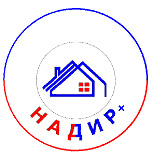 Общество с ограниченной ответственностью«НАДИР+»302028, г. Орел, ул. Октябрьская, д. 27, пом. 6, оф. 203тел.: (4862) 63-27-11ИНН 5753055311   КПП   575301001   ОГРН 1115753000615БИК 045402751  к/с 30101810700000000751р/с 40702810910210000088 Наименование банка: Орловский РФ АО «Россельхозбанк» г. Орелe-mail: nadirplus@gmail.com ДиректорРуководитель проектаГлавный архитектор проектаС.А. ТорсуковА.А. ОвчинниковД.А. Смирнова№ п/пНаименованиеМасштабИнв. №Генеральный план Песоченского СП Верховского района Орловской областиГенеральный план Песоченского СП Верховского района Орловской областиГенеральный план Песоченского СП Верховского района Орловской областиГенеральный план Песоченского СП Верховского района Орловской области1Положение о территориальном планировании2.1Карта планируемого размещения объектов местного значения поселения1:100002.2Карта границ населенных пунктов1:100002.3Карта функциональных зон1:10000Материалы по обоснованию Генерального плана Песоченского СП Верховского района Орловской областиМатериалы по обоснованию Генерального плана Песоченского СП Верховского района Орловской областиМатериалы по обоснованию Генерального плана Песоченского СП Верховского района Орловской областиМатериалы по обоснованию Генерального плана Песоченского СП Верховского района Орловской области3Описание обоснований Генеральный план Песоченского СП Верховского района Орловской области4. 1Карта современного использования территории (опорный план)1:100004.2Карта развития инженерной и транспортной инфраструктуры1:100004.3Карта зон с особыми условиями использования территории1:100004.4Карта территорий, подверженных риску возникновения чрезвычайных ситуаций природного и техногенного характера5Электронная версия проекта - CD диск№ Наименование населенного пунктаЧисло дворов, квартирЧисленность населения на 01.01.2017 (человек)Всего1692351село Песочное48862деревня Сухотиновка23343деревня Мартыновка1774деревня Моховка25245деревня Новая48736деревня Строкино307деревня Сухоголовище108деревня Суходолье411Наименование населенного пунктаЧисло дворов, квартирЧисло жителейРазмер семейсело Песочное48862деревня Сухотиновка23342деревня Мартыновка1771деревня Моховка25242деревня Новая48732деревня Строкино300деревня Сухоголовище100деревня Суходолье4112Наименование населенного пунктаРаботающиеРаботающиеРаботающиеРаботающиеРаботающиеРаботающиеРаботающие за пределами муници-пального образованияНе работающиеНе работающиеНаименование населенного пунктаВсегоВ муниципальных учрежденияхУ предпринимателей (в сфере торговли, промышленности переработки, бытового обслуживания)Заняты в личных подсобныхДругие формы занятостиВ с/х предприя-тияхРаботающие за пределами муници-пального образованияТрудоспособное населениеПенсионерыС. Песочное867166335-22д. Сухотиновка341-61911д. Мартыновка7--1-33д. Моховка24213513д. Новая7332322436д. Строкино0--------д. Сухоголовище0--------д. Суходолье111217ВсегоМолочно товарные фермыКомплексы по откорму скотаПтицевод-ческие комплексыМастер-скиеТрактораКомбайныТокаСельскохозяйст-венные предприятия20000000Фермеры7000024111Промышленные предприятия00000000ПоказателиЕд. измерения201520162017Количество объектов розничной торговли и общественного питанияКоличество объектов розничной торговли и общественного питанияКоличество объектов розничной торговли и общественного питанияКоличество объектов розничной торговли и общественного питанияКоличество объектов розничной торговли и общественного питаниямагазины (без торговых центров)единица333Площадь торгового зала объектов розничной торговли, м2Площадь торгового зала объектов розничной торговли, м2Площадь торгового зала объектов розничной торговли, м2Площадь торгового зала объектов розничной торговли, м2Площадь торгового зала объектов розничной торговли, м2магазины (без торговых центров)метр квадратный97,197,197,1Доходная часть бюджета муниципального образованияДоходная часть бюджета муниципального образованияДоходная часть бюджета муниципального образованияДоходная часть бюджета муниципального образованияДоходная часть бюджета муниципального образованияДоходная часть бюджета муниципального образованияДоходная часть бюджета муниципального образованияДоходная часть бюджета муниципального образованияРасходная часть бюджета муниципального образования (тыс. руб.)Расходная часть бюджета муниципального образования (тыс. руб.)Расходная часть бюджета муниципального образования (тыс. руб.)Расходная часть бюджета муниципального образования (тыс. руб.)Расходная часть бюджета муниципального образования (тыс. руб.)Налоговые  поступления (тыс. руб.)Налоговые  поступления (тыс. руб.)Налоговые  поступления (тыс. руб.)Налоговые  поступления (тыс. руб.)Неналоговые поступления (тыс. руб.)Неналоговые поступления (тыс. руб.)Неналоговые поступления (тыс. руб.)Неналоговые поступления (тыс. руб.)Расходная часть бюджета муниципального образования (тыс. руб.)Расходная часть бюджета муниципального образования (тыс. руб.)Расходная часть бюджета муниципального образования (тыс. руб.)Расходная часть бюджета муниципального образования (тыс. руб.)Расходная часть бюджета муниципального образования (тыс. руб.)ВсегоЗемельный налогНалог на доходы физических лицНалог на имущество физических лицВсегоАрендная платаСубвенции и субсидииИные не налоговые поступленияВсегоНа содержание аппарата управленияНа содержание муниципального имуществаНа осуществление переданных отдельных государственных полномочийПрочие расходы926,7440,020,03.0463,0463,7-926,7616,92,00,5307,3Сценарий201720282038Индекс роста2038/2017Песоченское сельское поселениеСдержанный23522622190,4Песоченское сельское поселениеИндустриальный235231245101,9Песоченское сельское поселениеСубурбанизационный235249274123,1Песоченское сельское поселениеМногоплановый235240289125,0ФактСдержанныйСдержанныйМногоплановыйМногоплановый20172028203820282038Всего населения235226221240294Моложе трудоспособного возраста1627263337Население в трудоспособном возрасте162148147159212Старше трудоспособного возраста5751484945№ гл.Наименование муниципального образования, населенного пунктаЧисленность населения по годам, человекЧисленность населения по годам, человекЧисленность населения по годам, человек№ гл.Наименование муниципального образования, населенного пунктана 01.01.20172028 год2038 год1.село Песочное8678782.деревня Сухотиновка3431313.деревня Мартыновка7664.деревня Моховка2422225.деревня Новая7366666.деревня Строкино0007.деревня Сухоголовище0008.деревня Суходолье111010Всего235213212№ гл.Наименование муниципального образования, населенного пунктаЧисленность населения по годам, человекЧисленность населения по годам, человекЧисленность населения по годам, человек№ гл.Наименование муниципального образования, населенного пунктана 01.01.20172028 год2038 год1.село Песочное86881082.деревня Сухотиновка3435423.деревня Мартыновка7794.деревня Моховка2424305.деревня Новая7375926.деревня Строкино0007.деревня Сухоголовище0008.деревня Суходолье111114Всего235240294Наименование населенного пунктаНаличие многоквартирных домовсело Песочное10деревня Новая7деревня Сухотиновка3Наименование населенного пунктаОбеспеченность централизованным водоснабжениемОбеспеченность централизованным отоплениемГазифици-рованоЭлектрифи-цированоТелефонизи-ровано (дворов, квартир)Радиофици-ровано (дворов, квартир)село Песочное54нет3354нетнетдеревня Сухотиновка35нет1435нетнетдеревня Мартыновканетнетнет22нетнетдеревня Моховка32нет1632нетнетдеревня Новая75нет2575нетнетдеревня Строкинонетнетнетнетнетнетдеревня СухоголовищеНетнетнетнетнетнетдеревня Суходольенетнетнет5нетнетНаименованиенаселенного пунктаШколыУчреждения дошкольного идополнительного образованияУчрежденияздравоохраненияУчреждения культурыПочтовые отделенияс. Песочное1-12-д. Сухотиновка--1-1д. Новая---1-МагазиныСпортивные сооруженияУчреждения бытового обслуживания населенияДругие объекты (указать какие)д. Новая1---с. Песочное2---ПоказателиЕд. измерения201520162017Число самостоятельных больничных учреждений и отделений в составе больничных учреждений и других ЛПУЧисло самостоятельных больничных учреждений и отделений в составе больничных учреждений и других ЛПУЧисло самостоятельных больничных учреждений и отделений в составе больничных учреждений и других ЛПУЧисло самостоятельных больничных учреждений и отделений в составе больничных учреждений и других ЛПУЧисло самостоятельных больничных учреждений и отделений в составе больничных учреждений и других ЛПУполиклинические детские отделения (кабинеты) в составе больничных учреждений и других ЛПУединица000амбулаторно-поликлинические учреждения других типовединица000фельдшерско-акушерские пунктыединица222Мощность амбулаторно-поликлинических учрежденийМощность амбулаторно-поликлинических учрежденийМощность амбулаторно-поликлинических учрежденийМощность амбулаторно-поликлинических учрежденийМощность амбулаторно-поликлинических учрежденийсамостоятельные и отделения в составе больничных учреждений и других ЛПУпосещений в смену202020самостоятельные муниципальные и отделения в составе муниципальных больничных учрежденийпосещений в смену000Численность среднего медицинского персонала в учреждениях здравоохраненияЧисленность среднего медицинского персонала в учреждениях здравоохраненияЧисленность среднего медицинского персонала в учреждениях здравоохраненияЧисленность среднего медицинского персонала в учреждениях здравоохраненияЧисленность среднего медицинского персонала в учреждениях здравоохраненияучреждения здравоохранениячеловек222муниципальные учреждения здравоохранениячеловек000ПоказателиЕд. измерения201520162017Число дневных общеобразовательных учреждений на начало учебного годаединица111Число мест в школьных образовательных учреждениях на конец отчетного годаместо606060Число дневных общеобразовательных учреждений на начало учебного годаединица111Число структурных подразделений (филиалов) дневных общеобразовательных учрежденийединица000Численность учащихся дневных общеобразовательных учреждений с учетом структурных подразделений (филиалов)человек161412ПоказателиЕд. измерения201520162017Число учреждений культурно-досугового типа, единицаединица111Численность работников учреждений культурно-досугового типа, человекчеловек111Численность специалистов культурно-досуговой деятельности в учреждениях культурно-досугового типа, человекчеловек222Число библиотекединица111Численность работников в библиотекахчеловек111Численность библиотечных работников в библиотеках, человекчеловек111№Наименование автомобильных дорогПротяженность а/д, кмКатегорияТип покрытияШирина проезжей частиТехническое состояниеАвтомобильные дороги регионального значения (в соответствии с Постановлением Правительства Орловской области №501 от 19.11.2015)Автомобильные дороги регионального значения (в соответствии с Постановлением Правительства Орловской области №501 от 19.11.2015)Автомобильные дороги регионального значения (в соответствии с Постановлением Правительства Орловской области №501 от 19.11.2015)Автомобильные дороги регионального значения (в соответствии с Постановлением Правительства Орловской области №501 от 19.11.2015)Автомобильные дороги регионального значения (в соответствии с Постановлением Правительства Орловской области №501 от 19.11.2015)Автомобильные дороги регионального значения (в соответствии с Постановлением Правительства Орловской области №501 от 19.11.2015)Автомобильные дороги регионального значения (в соответствии с Постановлением Правительства Орловской области №501 от 19.11.2015)154 ОП РЗ 54К-40Верховье – Строкино (с 0+000 по 13+500) д.Новая13,5IVасфальтобетон7,0Неуд.254 208 ОП МР 54Н-037с.Песочное-д.Сухоголовище(0+000 - 3+000)д.Сухоголовище3,0IVасфальтобетон4,0Неуд.354 208 ОП МР 54Н-038«с.Песочное –д.Сухоголовище»-д.Суходолье(0+000 - 1+000)д.Суходолье1,0IVгрунтовое3,5Неуд.454 208 ОП МР 54Н-039а/д «Верховье-Строкино»-д.Моховка(0+000 - 0+300)д.Моховка0,3IVгрунтовое3,5Неуд.Общая площадь улично-дорожной сети, тыс. м2Общая протяженность улиц, проездов, набережных, кмОбщая протяженность автодорог общего пользования местного значения, кмОбщая протяженность автодорог общего пользования местного значения, кмОбщая протяженность автодорог общего пользования местного значения, кмОбщая площадь улично-дорожной сети, тыс. м2Общая протяженность улиц, проездов, набережных, кмВсегоВ том числе В том числе Общая площадь улично-дорожной сети, тыс. м2Общая протяженность улиц, проездов, набережных, кмВсегоС твердым покрытиемС усовершенствованным покрытием35,310,110,10,30,3Наименование скважиныАдресГлубина, мГод ввода в эксплуатациюНасосное оборудование, маркад. Сухотиновкад. Сухотиновка Песоченское с/п751985ЭВЦ 6-10-110с. Песочноес. Песочное Песоченское с/ поселение751981ЭВЦ 6-10-110д. Новад. Новая Песоченское с/поселение561980ЭВЦ 6-10-110д. Суходольед. Суходолье Песоченское с/поселение501983ЭВЦ 6-10-110Наименование параметраПоказательВсегод. Сухотиновкас. Песочноед. Новаяд. СуходольеОбъем забора (подъема) воды, в т.ч.:тыс.м³/год193,338,686,600,39Отпуск воды в водопроводную сеть, в т.ч.:тыс.м³/год193,338,686,600,39утечки (потери)тыс.м³/год3,040,531,391,060,06утечки (потери)%1616161616Объем реализации водытыс.м³/год15,962,807,295,550,33Наименование параметраПоказательВсегод. Сухотиновкас. Песочноед. Новаяд. СуходольеОбъем забора (подъема) воды, в т.ч.:м³/сут62,510,928,521,71,3Отпуск воды в водопроводную сеть, в т.ч.:м³/сут62,510,928,521,71,3утечки (потери)м³/сут9,991,84,63,50,2утечки (потери)%1616161616Объем реализации водым³/сут52,59,224,018,21,1  № п/пЗона действия системы водоснабженияГодовой объем реализации воды потребителям, тыс. м³Объем реализации воды в сутки максимального водопотребления, м³/сут1Д. Сухотиновка2,89,22С. Песочное7,324,03Д. Новая5,518,24Д. Суходолье0,31,1Всего16,052,5Наименование параметраЕд. изм.ГодГодГодГодГодГодГодГодГодГодГодГодНаименование параметраЕд. изм.201620172018201920202021202220232024202520262027Мощность водозаборных сооруженийм³/сут960960181181181181181181181181181181Забор воды из источникам³/сут626465656666676768686969Отпуск воды в водопроводную сетьм³/сут626465656666676768686969Потери воды при транспортировкем³/сут101010987665432Потери воды при транспортировке%1616151312111087643Отпуск воды потребителямм³/сут525455565859606263646667населениюм³/сут494950515152535354555556организации (в т.ч. финансируемые из бюджета);м³/сут000000000000производство;м³/сут000000000000прочием³/сут455677899101111Резерв / дефицитм³/сут898896116116115115114114113113112112Резерв / дефицит%939364646463636363626262№№ п/пВид жилой застройкиПрогноз - 2027 г.Прогноз - 2027 г.Прогноз - 2027 г.Прогноз - 2027 г.№№ п/пВид жилой застройкиНаселение, чел.,Среднесуточное водоотведение, м³/сутМаксимальное суточное водоотведение, м³/сутГодовое водоотведение, тыс.м³/год1с. Песочное7131,237,411,4Всего7131,237,411,4№п/пНаименование памятникаМестонахождениеКатегория охраны1234Орловский районПесоченское сельское поселениеПамятники историиПамятники историиПамятники историиПамятники истории1Братская могила советских воиновд. НоваяР2Братская могила советских воиновс. ПесочноеР